Спецификация функциональных требований к структуре XML схемы машиночитаемой доверенностиВерсия 1.2Журнал изменений1. Общие сведенияНазначениеНастоящий документ описывает вид сведений, формируемых в формате XML-файла (сообщения). Используется для предоставления машиночитаемых доверенностей в электронной форме, подтверждающих полномочия физического лица действовать от имени физического лица, индивидуального предпринимателя или юридического лица.Область примененияПредставление доверенности осуществляется посредством ее включения в пакет электронных документов. Машиночитаемые доверенности, используемые для подтверждения полномочий в электронной форме (далее – доверенность), оформляются и отменяются в соответствии с требованиями действующего гражданского законодательства Российской Федерации.Документ о полномочиях должен быть с четко установленным сроком действия. Доверенность должна быть подписана личной квалифицированной электронной подписью  доверителя или электронной подписью организации с указанием ее руководителя. На основании Доверенности устанавливается порядок и полномочия принятия соответствующих решений уполномоченным должностным лицом.Возможно передоверие полномочия, указанного в Доверенности, но только для Уполномоченных, использующих личную электронную подпись (физ.лиц).Отзыв Доверенности допустим как Доверителем, Владельцем процесса, Администратором, так и Уполномоченным, согласно установленному регламенту. Отзыв осуществляется текущей датой, с указанием признака отзыва текущего документа или всей цепочки Доверенностей, а также при необходимости причины. Уполномоченным отзывается Документ, в рамках которого ему делегированы полномочия.ФункцииДля целей исполнения требований можно разделить процесс работы с Доверенностью на следующие функции:Создание ДоверенностиХранение ДоверенностиОтзыв ДоверенностиИспользование (запрос) данных ДоверенностейВедение справочника-классификатора полномочийИзменение справочника-классификатора полномочийОпределения, акронимы и сокращенияТаблица 1 Определения2. Состав сведений2.1 Справочник типов документовСообщения разделены с учетом функциональности:Доверенность – предназначена для делегирования полномочийЭлектронная Доверенность – powerOfAttorney.xml (Тип документа СЭДО – 200 (Создание Доверенности)Таблица 28) Ответ о получении результата обработки регистрации Электронной Доверенности  - registerPowerOfAttorneyResult.xml (Тип документа СЭДО – 206 (Результат создания Доверенности)Таблица 30)Отзыв – документ запускает процесс отмены ранее выданных полномочий по ДоверенностиОтзыв Электронной Доверенности - revocationPowerOfAttorney.xml (Таблица 33)Ответ о получении результата обработки регистрации Отзыва Электронной Доверенности – revocationPowerOfAttorneyResult.xml (Тип документа СЭДО – 207 (Результат отзыва Доверенности)Таблица 35)Запрос списка ДоверенностейЗапрос списка Доверенностей - powerOfAttorneyListRequest.xml (Таблица 37)Ответ на запрос списка Доверенностей - powerOfAttorneyList.xml (Таблица 39)Запрос ДоверенностиЗапрос Доверенности - powerOfAttorneyRequest.xml (Таблица 41) Ответ на запрос Доверенности.xml - powerOfAttorneyResponse.xml (Тип документа СЭДО – 200 (Создание Доверенности)Таблица 28)Запрос списка полномочий (справочник-классификатор) Запрос справочника Полномочий  - dicAuthorityListRequest.xml       Справочник Полномочий - dicAuthorityListResponse.xmlПри участии СЭДО в процессе обмена вышеперечисленными файлами используется функционал, описанный в советующих Спецификациях XML файлов СЭДО.Атрибуты сообщенийПри взаимодействии пользователей с объектами функционала перечисленного ранее в пункте 1.3 участников процесса можно подразделить на 3 типа:Владелец процесса – владелец полномочий, которые являются результатом выдачи Электронной ДоверенностиДоверитель – физическое лицо, официально уполномоченный Владельцем процесса на основании Приказа, Доверенности или иного утвержденного документа, распоряжающегося полномочиями и делегирующего ихУполномоченный – организация или физическое лицо, принимающее на себя ответственность действовать от лица Доверителя в рамках вверяемых ему полномочий.Рисунок  Схема использования функцийОписание объектов взаимодействия при работе с Электронной ДоверенностьюАтрибутивный состав сведений системной информации, составляющих документТаблица 2 Системная информация  (systemInfo)Схема сведений системной информации элементаТаблица 3 Схема сведений элемента SystemInfoАтрибутивный состав «Главной информации»Таблица 4 Главная информация (generalInfo)Схема сведений главной информацииТаблица 5 Схема сведений элемента GeneralInfoTypeАтрибутивный состав «Владелец процесса»Таблица 6 Владелец процесса (OwnerType)Схема сведений элемента «Владелец»Таблица 7 Схема сведений элемента OwnerTypeТаблица 8 Схема сведений элемента OwnerType/legalOrganizationТаблица 9 Схема сведений элемента OwnerType/legalPersonТаблица 10 Схема сведений элемента OwnerType/personАтрибутивный состав «Доверитель»Таблица 11 Доверитель (principal)Схема сведений элемента «Доверитель»Таблица 12 Схема сведений элемента PrincipalTypeТаблица 13 Схема сведений элемента PrincipalТаблица 14 Схема сведений элемента PrincipalType/personАтрибутивный состав «Уполномоченный»Таблица 15 Уполномоченный (representative)Схема сведений элемента «Уполномоченный»Таблица 16 Схема сведений элемента RepresentativeТаблица 17 Схема сведений элемента RepresentativeType/legalOrganizationТаблица 18 Схема сведений элемента RepresentativeType/legalPersonТаблица 19 Схема сведений элемента RepresentativeType/personТаблица 20 Схема сведений элемента RepresentativeType/certificateАтрибутивный состав «Документ, удостоверяющий личность»Таблица 21 Документ удостоверяющий личность (personDocument)Схема сведений документа, удостоверяющего личностьТаблица 22 Схема сведений элемента PersonDocumentАтрибутивный состав «Физ.лицо.Страхователь»Таблица 23 Физ.лицо. СтраховательСхема сведений Физ.лицо.Страхователь.Таблица 24 Схема сведений элемента insurerТаблица 25 Схема сведений элемента volunteerАтрибутивный состав «Протокол ошибки»Таблица 26 Протокол ошибки (ProtocolType)Схема сведений Протокола ошибки.Таблица 27 Схема сведений элемента ProtocolTypeОписание процесса обмена «Электронная Доверенность»Логическая модель XML файла Электронной Доверенности, а также элементов необходимых для выполнения перечисленных выше функций, представлена в графическом виде:          - открывается двойным кликомЭлементами логической модели файла обмена являются элементы и атрибуты XML файла. Полный перечень структурных элементов приведен ниже.Атрибутивный состав запроса «Электронная Доверенность» (powerOfAttorney)Тип документа СЭДО – 200 (Создание Доверенности, см. «Спецификация типов документов СЭДО»)Тип взаимодействия – Организация(см. «Спецификация сервиса СЭДО»)Таблица 28 Эл.ДоверенностьПример XML файла «Электронная Доверенность»Схема сведений Электронной ДоверенностиТаблица 29 Схема сведений элемента element powerOfAttorneyАтрибутивный состав запроса «Ответ о получении результата обработки регистрации Электронной Доверенности» (registerPowerOfAttorneyResult)Тип документа СЭДО – 206 (Результат создания Доверенности, см. «Спецификация типов документов СЭДО»)Тип взаимодействия – Организация(см. «Спецификация сервиса СЭДО»)Таблица 30 Результат регистрации Эл.ДоверенностиПример ответа о принятии в обработку файла XML «Результат Регистрации Электронной Доверенности»Схема сведений Ответа о получении Электронной Доверенности Таблица 31 Схема сведений элемента RegisterPowerOfAttorneyResultТаблица 32 Схема сведений элемента RegisterPowerOfAttorneyResultTypeОписание процесса обмена «Отзыв Электронной Доверенности»Логическая модель XML файла Отзыва Электронной Доверенности, а также элементов необходимых для выполнения перечисленных выше функций, представлена в графическом виде (см.Схема сведений Отзыва Электронной Доверенности) - открывается двойным кликомАтрибутивный состав запроса «Отзыв Электронной Доверенности» (revocationPowerOfAttorney)Тип документа СЭДО – 201 (Отзыв Доверенности, см. «Спецификация типов документов СЭДО»)Тип взаимодействия – Организация (см. «Спецификация сервиса СЭДО»)Таблица 33 Отзыв Электронной ДоверенностиПример XML файла Отзыва Электронной ДоверенностиСхема сведений Отзыва Электронной ДоверенностиТаблица 34 Схема сведений элемента revocationPowerOfAttorneyАтрибутивный состав «Ответ о принятии в обработку для регистрации Отзыва» (revocationPowerOfAttorneyResult)Тип документа СЭДО – 207 (Результат отзыва Доверенности, см. «Спецификация типов документов СЭДО»)Тип взаимодействия – Организация(см. «Спецификация сервиса СЭДО»)Таблица 35 Ответ о получении Отзыва Электронной ДоверенностиПример ответа о регистрации Отзыва Электронной ДоверенностиСхема сведений ответа на отзыв Электронной ДоверенностиТаблица 36 Схема сведений элемента revocationPowerOfAttorneyResultРРHОписание процесса «Запрос списка Доверенностей»Атрибутивный состав «Запрос списка Доверенностей» (powerOfAttorneyListRequest)Тип документа СЭДО – 202 (Запрос списка доверенностей, см. «Спецификация типов документов СЭДО»)Тип взаимодействия – Организация (см. «Спецификация сервиса СЭДО»)Таблица 37 Запрос списка ДоверенностейПример XML файла запроса списка ДоверенностейСхема сведений запроса списка ДоверенностейТаблица 38 Схема сведений элемента powerOfAttorneyListRequestАтрибутивный состав «Ответ на запрос списка Доверенностей» (powerOfAttorneyList)Тип документа СЭДО – 208 (Список Доверенностей, см. «Спецификация типов документов СЭДО»)Тип взаимодействия – Организация (см. «Спецификация сервиса СЭДО»)Таблица 39 Ответ на запрос списка ДоверенностейПример XML файла ответа на запрос списка ДоверенностейСхема сведений ответа на запрос списка ДоверенностейТаблица 40 Схема сведений элемента powerOfAttorneyListОписание процесса обмена «Запрос Доверенности»Атрибутивный состав «Запрос Доверенности» (powerOfAttorneyRequest)Тип документа СЭДО – 203 (Запрос Доверенности, см. «Спецификация типов документов СЭДО»)Тип взаимодействия – Организация (см. «Спецификация сервиса СЭДО»)Таблица 41 Запрос ДоверенностиПример XML файла запроса Электронной ДоверенностиСхема сведений запроса Электронной ДоверенностиТаблица 42 Схема сведений элемента powerOfAttorneyRequestАтрибутивный состав «Ответ на запрос Доверенности» (powerOfAttorneyResponse)Тип документа СЭДО – 209 (Доверенность, см. «Спецификация типов документов СЭДО»)Тип взаимодействия – Организация (см. «Спецификация сервиса СЭДО»)Таблица 43 Ответ на запрос Электронной ДоверенностиПример XML файла ответа на запрос Эл.ДоверенностиСхема сведений ответа на запрос Электронной ДоверенностиТаблица 44 Схема сведений элемента powerOfAttorneyResponseТаблица 45 Схема сведений элемента systemInfoОписание процесса обмена «Запрос справочника Полномочий» Атрибутивный состав «Запрос справочника Полномочий» (dicAuthorityListRequest)Тип документа СЭДО – 205 (Запрос справочника полномочий, см. «Спецификация типов документов СЭДО»)Тип взаимодействия – Организация (см. «Спецификация сервиса СЭДО»)Таблица 46 Запрос справочника полномочийПример XML запроса справочника Полномочий.Схема сведений запроса справочника полномочий.Таблица 47 Схема сведений элемента dicAuthorityListRequestАтрибутивный состав «Справочник Полномочий» (dicAuthorityListResponse)Тип документа СЭДО – 211 (Справочник полномочий, см. «Спецификация типов документов СЭДО»)Тип взаимодействия – Организация (см. «Спецификация сервиса СЭДО»)Таблица 48 Ответ на запрос справочника полномочийПример XML файла ответа на запрос справочника полномочийСхема сведений ответа на запрос справочника полномочий.Таблица 49 Схема сведений элемента dicAuthorityListResponseТаблица 50 Схема сведений полномочий (authority)Пример полученных данных.В прилагаемом файле отображен примерный перечень полномочий классификатора:3.Обеспечение юридической значимости электронной доверенности и отзыва электронной доверенностиИспользуемые стандарты, форматы и алгоритмыИспользуемые стандарты указаны в пункте 2.1. документа «Обеспечение юридической значимости электронных документов при информационном взаимодействии с Фондом Социального Страхования.docx»Профиль подписи - XAdES–B-T Формат подписи  - Enveloped Signature Структура подписанной электронной доверенностиКорневым элементом является тег  {urn:ru:fss:integration:types:mchd:v01}powerOfAttorney, содержащий данные электронной доверенности, данные доверителя, данные уполномоченного и полномочия.Электронная доверенность и Отзыв Электронной доверенности должны содержать enveloped signature в формате XAdES-T соответствии со спецификацией (Атрибутивный состав запроса «Электронная Доверенность» (powerOfAttorney) или состав запроса «Отзыв Электронной Доверенности» (revocationPowerOfAttorney)).Рекомендуемый формат идентификаторов блоковКорневой блок (urn:powerOfAttorney) «poa-<UUID электронной доверенности>». Пример poa-d543dd42-e1e3-4d6b-93d2-7be28ddb16c9;Блок подписи (ds:Signature) «principal-<UUID электронной доверенности>». Пример principal- d543dd42-e1e3-4d6b-93d2-7be28ddb16c9Блоки ссылок в подписи (ds:Reference) «principal-<UUID электронной доверенности>-ref<индекс ссылки>». Пример principal- d543dd42-e1e3-4d6b-93d2-7be28ddb16c9-ref0Блок значения подписи (ds:SignatureValue) «principal-<UUID электронной доверенности>-sigvalue». Пример principal-d543dd42-e1e3-4d6b-93d2-7be28ddb16c9-sigvalueБлок подписываемых свойств (xades:SignedProperties) «principal-<UUID электронной доверенности>-signedprops». Пример: principal-d543dd42-e1e3-4d6b-93d2-7be28ddb16c9-signedpropsПример подписанной электронной доверенностиПример подписанной электронной доверенности с ссылкой на родительскуюОбщие требования к заполнению и проверке данных Документа Системой:Завершение срока действия Эл.подписи не влияет на ранее выданные Доверенности владельцем ЭП.Доверенность может быть подписана только действующей Электронной подписью на момент подписания.При отзыве Доверенности, должна осуществляться проверка совпадения с Доверителем текущего документа или с Уполномоченным документов уровнем выше.Номер доверенности входит в область подписания.Согласно вышеприведенной логике, формируется следующий список ошибок (Таблица 51):Таблица 51 Примерный список Кодов ошибок проверки получаемых данных СистемойСправочникиСправочник «Владелец процесса»Таблица  Справочник «Владелец процесса»Справочник «Доверитель»Таблица  Справочник «Доверитель»Справочник «Уполномоченный»Таблица  Справочник «Уполномоченный»Пример Справочника «Полномочия»Таблица  Справочник «Полномочия»Справочник «Статус обработки МЧД»Таблица  Справочник «Статус МЧД»ДатаВерсияОписаниеАвтор17.11.20210.9Создан новый документМухина О.А.07.09.20210.91Добавлены разделы обеспечения юр. значимости МЧД и Эл.документовКоньков С.А.24.09.20210.92В блок «Доверитель» добавлены поля: «Нотариус» и «На основании». Расширен атрибутивный состав powerOfAttorneyList.Мухина О.А.15.10.20210.93Для authorityListResponse удален признак передоверия, добавлена родительская мнемоника, даты с и по.Актуализирован пример справочника полномочий. Добавлен справочник статусов обработки документа. powerOfAttorneyListRequest - удалены дата регистрации с и по, добавлен атрибут «Все МЧД»;powerOfAttorneyList – добавлен Владелец;powerOfAttorneyRequest и revocationPowerOfAttorney – удален Владелец;authorityListResponse –добавлено «Наименование полномочия». Для физ.лица Владельца процесса добавлен тег «Код подчиненности». Переименованы XML файлы запроса/ответа Классификатора полномочий. Для powerOfAttorneyResponse добавлена дополнительная информация.Мухина О.А.22.11.20210.94В powerOfAttorneyRequest внесен блок информации о подписи. Добавлено пояснения для Уполномоченного Сертификата п.2.2.1.5.Добавлены примеры XML сообщений в виде файлов.Для документ удостоверяющий личность (personDocument) код и наименование подразделения, выдавшего документ разделены на отдельные поля. В результате скорректировано сообщение - powerOfAttorneyМухина О.А.22.12.20210.95Добавлено упоминание типа взаимодействия org (организация) СЭДОРазделено поле на 2 в personDocumentДобавлена дата регистрации в registerPowerOfAttorneyResultДобавлена дата отзыва в revocationPowerOfAttorneyResultДобавлено описание полномочия в dicAuthorityListResponseМухина О.А.19.01.20221Добавлено пояснение разделения Владельца – физ.лица на Страхователя и Добровольно застрахованного.Документ переведен в Продуктивную версиюМухина О.А.15.06.20221.1Исправлена диаграмма элемента powerOfAttorney.Исправлен атрибутивный состав «Доверитель» (Убран Признак подписания нотариусом).Исправлено описание атрибута Статус и Статус доверенности в атрибутивном составе «Ответ о получении Отзыва Электронной Доверенности».Исправлена нумерация в атрибутивном составе «Ответ на запрос Электронной Доверенности».Степанова Е.А.24.06.20221.2Исправлена диаграмма схемы сведений RepresentativeType/legalOrganization.Исправлена диаграмма схемы сведений элемента RegisterPowerOfAttorneyResultType.Исправлены данные в таблице 43.Степанова Е.А.Термин/сокращениеОписаниеAPIПрограммный интерфейс (взаимодействие приложение-приложение)REST Передача репрезентативного состояния (Representational State Transfer)SOAPSimple Object Access Protocol - протокол обмена структурированными сообщениями в распределённой вычислительной среде.UUIDстандарт идентификации, используемый в создании программного обеспечения, стандартизированный Open Software Foundation (OSF) как часть DCE — среды распределённых вычислений. Используется для идентификации чего-либо с приемлемым уровнем уверенности, что данный идентификатор непреднамеренно никогда не будет использован для чего-то ещё.WSDLWeb Services Description Language — язык описания веб-сервисов.XMLextensible Markup Language — расширяемый язык разметки.XSDXML Schema definition - язык описания структуры XML документа.БПБизнес-процессВладелец процессаВладелец полномочий, указываемых в Доверенности. Это сторона взаимодействия, в целях которой Уполномоченный действует. (см.СправочникиСправочник «Владелец процесса»Таблица 52 Справочник «Владелец процесса»).ДоверенностьУполномочие, выдаваемое одним лицом другому лицу или другим лицам для представительства перед третьими лицами.ДоверительЛицо, выступающее одной из сторон делегирования полномочий в доверенности в качестве представляемого (автора доверенности) (см.Таблица 53 Справочник «Доверитель»)ЕГРНЕдиный государственный реестр налогоплательщиковИННИдентификационный номер налогоплательщикаИПИндивидуальный предпринимательМашиночитаемая доверенность (МЧД)Доверенность, созданная в электронной форме и подписанная электронной подписью представителя ЮЛ/ИП, имеющего право на выполнение действий от такого ЮЛ/ИП без доверенности (уполномоченный представитель ЮЛ/ИП).Метка времениДостоверная информация в электронной форме о дате и времени подписания электронного документа, включенная в электронную подпись.ОГРНОсновной государственный регистрационный номерОбезличенная подписьСертификат электронной подписи без указания физического лица, которое является ответственным за хранение ключа. Активность сертификата утверждается приказом руководителя организации.СНИЛССтраховой номер индивидуального лицевого счета застрахованного лица в системе персонифицированного учета Пенсионного фонда РоссииФИОФамилия, имя, отчествоФЛФизическое лицоФСС РоссииФонд социального страхования РоссииЮЛЮридическое лицоУполномоченныйЛицо, выступающее одной из сторон делегирования полномочий в доверенности в качестве доверенного лица (представителя, поверенного).№ п/пАтрибутКодОписаниеПометка об обязательностиТип Пример данныхВерсия схемы файлаspecVersionДаxs:string1Информация о системе, в которой сформирован файлsoftwareДаxs:string1Версия форматаsoftwareVersionДаxs:string1diagram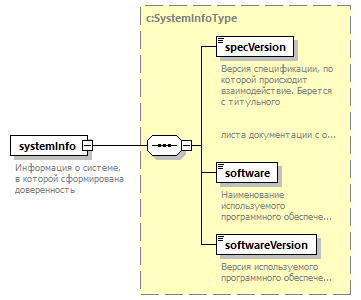 namespaceurn:ru:fss:integration:types:mchd:v01typeSystemInfoTypepropertiesannotationsource<xs:element name="systemInfo" type="c:SystemInfoType">
  <xs:annotation>
    <xs:documentation>Информация о системе, в которой сформирована доверенность</xs:documentation>
  </xs:annotation>
</xs:element>№ п/пАтрибутКодОписаниеПометка об обязательностиТип Пример данныхНомер документа (generalInfo)Номер документа (generalInfo)Номер документа (generalInfo)Номер документа (generalInfo)Номер документа (generalInfo)Номер документа (generalInfo)Идентификатор документа (МЧД)uuidUUID 4я версия (случайный). 36 символов, разделенных на 4 блока дефисом «-».По маске [0-9a-fA-F]{8}-[0-9a-fA-F]{4}-[0-9a-fA-F]{4}-[0-9a-fA-F]{4}-[0-9a-fA-F]{12}Даc:UuidV1Type84cff9ea-de0f-4841-8645-58620adf49b2Дата началаstartDateДата начала срока действия доверенности в формате - DD.MM.YYYY HH:MM:SSДаxs:dateTime05.07.2022 00:00:00Дата окончанияendDateДата окончания срока действия доверенности в формате - DD.MM.YYYY HH:MM:SSДаxs:dateTime05.07.2023 00:00:00ПримечаниеcommentКомментарийНетxs:stringdiagram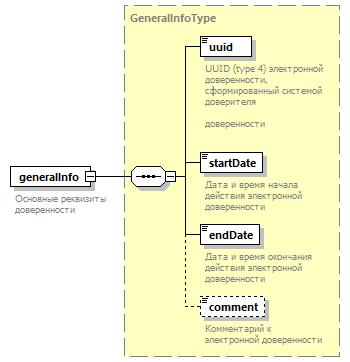 namespaceurn:ru:fss:integration:types:mchd:v01typeGeneralInfoTypepropertieschildrenuuid startDate endDate commentannotationsource<xs:element name="generalInfo" type="GeneralInfoType">
  <xs:annotation>
    <xs:documentation>Основные реквизиты доверенности</xs:documentation>
  </xs:annotation>
</xs:element>№ п/пАтрибутКодОписаниеПометка об обязательностиТип Пример данныхЮр.лицо (legalOrganization)Юр.лицо (legalOrganization)Юр.лицо (legalOrganization)Юр.лицо (legalOrganization)Юр.лицо (legalOrganization)Юр.лицо (legalOrganization)НаименованиеfullNameДаorg:fullNameООО «АТС»АдресjurAddressНетxs:string111222, г.Москва, ул.Петрова, д.5ИННinnДаorg:inn112233445566КППkppНетorg:kpp112233445ПредставительствоforeignДа/НетДаxs:booleantrueОГРНogrnЗависит от Флага «Представительство» - при его наличии исключается из обязательных параметровДаorg:ogrn1122334455667Физ.лицо, зарегистрированное как предприниматель  (legalPerson)Физ.лицо, зарегистрированное как предприниматель  (legalPerson)Физ.лицо, зарегистрированное как предприниматель  (legalPerson)Физ.лицо, зарегистрированное как предприниматель  (legalPerson)Физ.лицо, зарегистрированное как предприниматель  (legalPerson)Физ.лицо, зарегистрированное как предприниматель  (legalPerson)ФамилияlastNameДаper:lastName ИвановИмяfirstNameДаper:firstNameИльяОтчествоmiddleNameНетper:middleNameАркадьевичДата рожденияbirthDateДаxs:date04.12.1982СНИЛСsnilsДаper:snils34534565489ИННinnДаper:inn665544332211ОГРНИПogrnipДаorg:ogrnip123456789876543Физ.лицо (person)Физ.лицо (person)Физ.лицо (person)Физ.лицо (person)Физ.лицо (person)Физ.лицо (person)СтраховательinsurerЗаполняется если доверие полномочий осуществляется в рамках страхователяТаблица 23НетДобровольно застрахованныйvolunteerЗаполняется если доверие полномочий осуществляется в рамках добровольцаТаблица 23НетФамилияlastNameДаper:lastNameРомановИмяfirstNameДаper:firstNameПетрОтчествоmiddleNameНетper:middleNameАлексеевичДата рожденияbirthDateДаxs:date25.12.1986СНИЛСsnilsДаper:snils12359855425ИННinnДаper:inn123456789876diagram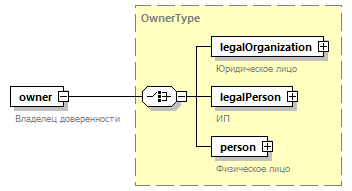 namespaceurn:ru:fss:integration:types:mchd:v01typeOwnerTypepropertieschildrenlegalOrganization legalPerson personannotationsource<xs:element name="owner" type="OwnerType">
  <xs:annotation>
    <xs:documentation>Владелец доверенности</xs:documentation>
    <xs:documentation>Субъект в рамках которого будет действовать доверенность</xs:documentation>
  </xs:annotation>
</xs:element>diagram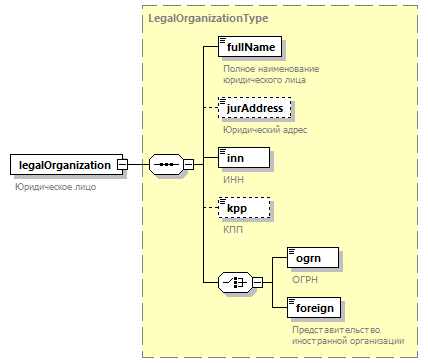 namespaceurn:ru:fss:integration:types:mchd:v01typeLegalOrganizationTypepropertieschildrenfullName jurAddress inn kpp ogrn foreignannotationsource<xs:element name="legalOrganization" type="LegalOrganizationType">
  <xs:annotation>
    <xs:documentation>Юридическое лицо</xs:documentation>
  </xs:annotation>
</xs:element>diagram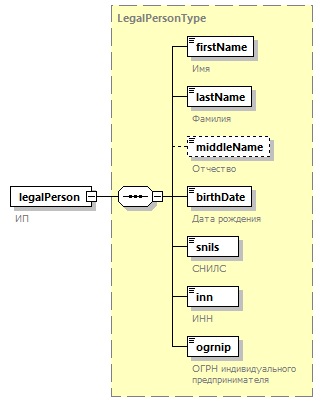 namespaceurn:ru:fss:integration:types:mchd:v01typeLegalPersonTypepropertieschildrenfirstName lastName middleName birthDate snils inn ogrnipannotationsource<xs:element name="legalPerson" type="LegalPersonType">
  <xs:annotation>
    <xs:documentation>ИП</xs:documentation>
  </xs:annotation>
</xs:element>diagram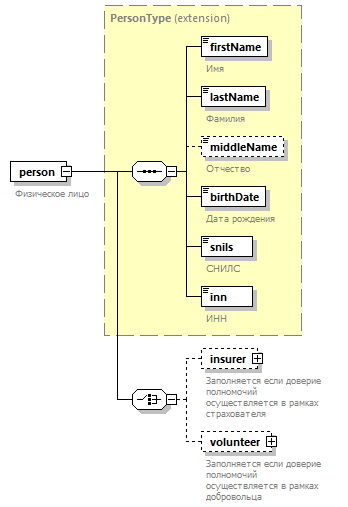 namespaceurn:ru:fss:integration:types:mchd:v01typeextension of PersonTypepropertieschildrenfirstName lastName middleName birthDate snils inn insurer volunteerannotationsource<xs:element name="person">
  <xs:annotation>
    <xs:documentation>Физическое лицо</xs:documentation>
  </xs:annotation>
  <xs:complexType>
    <xs:complexContent>
      <xs:extension base="PersonType">
        <xs:choice>
          <xs:element name="insurer" minOccurs="0">
            <xs:annotation>
              <xs:documentation>Заполняется если доверие полномочий осуществляется в рамках страхователя</xs:documentation>
            </xs:annotation>
            <xs:complexType>
              <xs:sequence>
                <xs:element name="regNum" type="org:regNum">
                  <xs:annotation>
                    <xs:documentation>Регистрационный номер страхователя</xs:documentation>
                  </xs:annotation>
                </xs:element>
              </xs:sequence>
            </xs:complexType>
          </xs:element>
          <xs:element name="volunteer" minOccurs="0">
            <xs:annotation>
              <xs:documentation>Заполняется если доверие полномочий осуществляется в рамках добровольца</xs:documentation>
            </xs:annotation>
            <xs:complexType>
              <xs:sequence>
                <xs:element name="regNum" type="org:regNum">
                  <xs:annotation>
                    <xs:documentation>Регистрационный номер страхователя</xs:documentation>
                  </xs:annotation>
                </xs:element>
                <xs:element name="kpsNum" type="org:kpsNum">
                  <xs:annotation>
                    <xs:documentation>Код подчиненности к территориальному органу ФСС</xs:documentation>
                  </xs:annotation>
                </xs:element>
              </xs:sequence>
            </xs:complexType>
          </xs:element>
        </xs:choice>
      </xs:extension>
    </xs:complexContent>
  </xs:complexType>
</xs:element>№ п/пАтрибутКодОписаниеПометка об обязательностиТипПример данныхФиз.лицо (person)Физ.лицо (person)Физ.лицо (person)Физ.лицо (person)Физ.лицо (person)Физ.лицо (person)ФамилияlastNameДаper:lastNameИлюхинаИмяfirstNameДаper:firstNameВераОтчествоmiddleNameНетper:middleNameАлександровнаДата рожденияbirthDateДаxs:date15.10.1990СНИЛСsnilsДаper:snils12335658721ИННinnДаper:inn123456789876diagram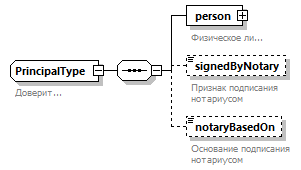 namespaceurn:ru:fss:integration:types:mchd:v01annotationsource<xs:complexType name="PrincipalType">
  <xs:annotation>
    <xs:documentation>Доверитель</xs:documentation>
  </xs:annotation>
  <xs:sequence>
    <xs:element name="person" type="PersonType">
      <xs:annotation>
        <xs:documentation>Физическое лицо</xs:documentation>
      </xs:annotation>
    </xs:element>
    <xs:element name="signedByNotary" type="xs:boolean" fixed="true" minOccurs="0">
      <xs:annotation>
        <xs:documentation>Признак подписания нотариусом</xs:documentation>
      </xs:annotation>
    </xs:element>
    <xs:element name="notaryBasedOn" type="xs:string" minOccurs="0">
      <xs:annotation>
        <xs:documentation>Основание подписания нотариусом</xs:documentation>
      </xs:annotation>
    </xs:element>
  </xs:sequence>
</xs:complexType>diagram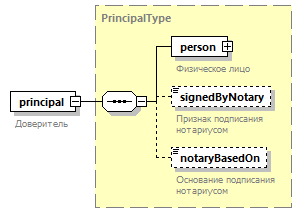 namespaceurn:ru:fss:integration:types:mchd:v01typePrincipalTypepropertieschildrenperson signedByNotary notaryBasedOnannotationsource<xs:element name="principal" type="PrincipalType">
  <xs:annotation>
    <xs:documentation>Доверитель</xs:documentation>
  </xs:annotation>
</xs:element>diagram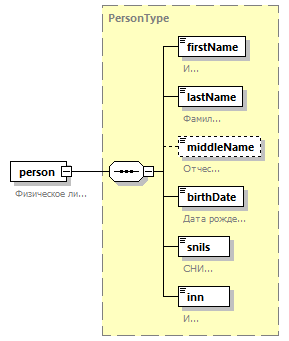 namespaceurn:ru:fss:integration:types:mchd:v01typePersonTypepropertiesannotationsource<xs:element name="person" type="PersonType">
  <xs:annotation>
    <xs:documentation>Физическое лицо</xs:documentation>
  </xs:annotation>
</xs:element>№ п/пАтрибутКодОписаниеПометка об обязательностиТипПример данныхЮр.лицо (legalOrganization)Юр.лицо (legalOrganization)Юр.лицо (legalOrganization)Юр.лицо (legalOrganization)Юр.лицо (legalOrganization)Юр.лицо (legalOrganization)НаименованиеfullNameДаorg:fullNameЗАО «ПИН»АдресjurAddressНетxs:string873500, г.Великий Новгород, ул.Ленина, д.124, оф.3ИННinnДаorg:inn123456789876КППkppНетorg:kpp123456789Флаг ПредставительстваforeignДа/НетДаxs:booleanfalseОГРНogrnЗависит от Флага «Представительство» - при его наличии исключается из обязательных параметровДаorg:ogrn12345678987654Физ.лицо, зарегистрированное как предприниматель (legalPerson)Физ.лицо, зарегистрированное как предприниматель (legalPerson)Физ.лицо, зарегистрированное как предприниматель (legalPerson)Физ.лицо, зарегистрированное как предприниматель (legalPerson)Физ.лицо, зарегистрированное как предприниматель (legalPerson)Физ.лицо, зарегистрированное как предприниматель (legalPerson)ФамилияlastNameДаper:lastNameРожковаИмяfirstNameДаper:firstNameЕленаОтчествоmiddleNameНетper:middleNameПетровнаДокумент, удостоверяющий личность (таб.5)personDocumentНетxs:documentationДата рожденияbirthDateДаxs:date05.01.1975СНИЛСsnilsДаper:snils12385296374ИННinnДаper:inn1234567898765ОГРНИПogrnipДаorg:ogrnip1234567898765432Физ.лицо (person)Физ.лицо (person)Физ.лицо (person)Физ.лицо (person)Физ.лицо (person)Физ.лицо (person)ФамилияlastNameДаper:lastNameСкороходовИмяfirstNameДаper:firstNameМаксимОтчествоmiddleNameНетper:middleNameАлексеевичДокумент, удостоверяющий личность (таб.5)personDocumentНетxs:documentationДата рожденияbirthDateДаxs:date30.03.1977СНИЛСsnilsДаper:snils85256957425ИННinnДаper:inn112233445566Серийный номер Электронного Сертификата (certificate)Серийный номер Электронного Сертификата (certificate)Серийный номер Электронного Сертификата (certificate)Серийный номер Электронного Сертификата (certificate)Серийный номер Электронного Сертификата (certificate)Серийный номер Электронного Сертификата (certificate)Содержимое публичного СертификатаcertificateПубличный Сертификат представленный в кодировке base 64 (Сертификат полностью закодированный и включенный в Электронную Доверенность) Даxs:string9LRcaPeE07C+l6v6CHMRghz0iKXhSw1taPPfigbztD3+AC4iamdMkGp8CHLDAOLJ5W7A8cSkcey2AzLC2yfpsQ==diagram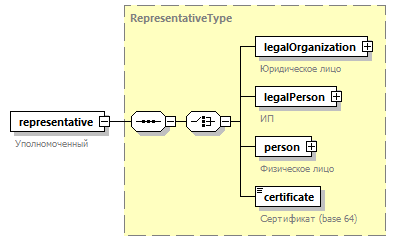 namespaceurn:ru:fss:integration:types:mchd:v01typeRepresentativeTypepropertieschildrenlegalOrganization legalPerson person certificateannotationsource<xs:element name="representative" type="RepresentativeType">
  <xs:annotation>
    <xs:documentation>Уполномоченный</xs:documentation>
  </xs:annotation>
</xs:element>diagram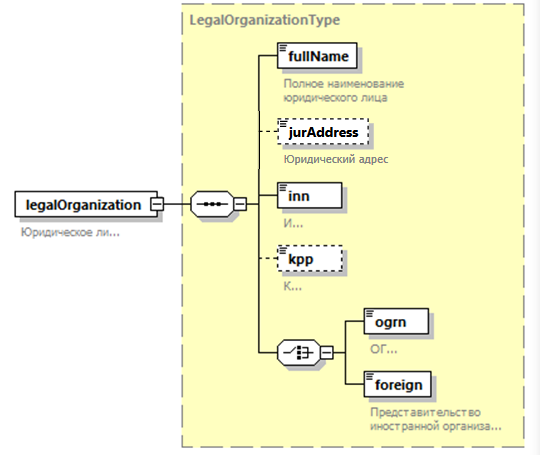 namespaceurn:ru:fss:integration:types:mchd:v01typeLegalOrganizationTypepropertiesannotationsource<xs:element name="legalOrganization" type="LegalOrganizationType">
  <xs:annotation>
    <xs:documentation>Юридическое лицо</xs:documentation>
  </xs:annotation>
</xs:element>diagram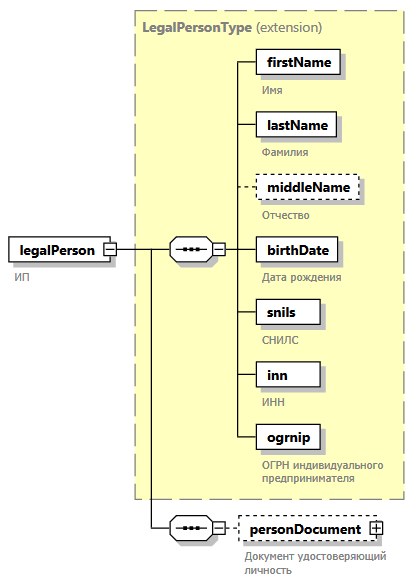 namespaceurn:ru:fss:integration:types:mchd:v01typeextension of LegalPersonTypepropertieschildrenfirstName lastName middleName birthDate snils inn ogrnip personDocumentannotationsource<xs:element name="legalPerson">
  <xs:annotation>
    <xs:documentation>ИП</xs:documentation>
  </xs:annotation>
  <xs:complexType>
    <xs:complexContent>
      <xs:extension base="LegalPersonType">
        <xs:sequence>
          <xs:element name="personDocument" type="PersonDocumentType" minOccurs="0">
            <xs:annotation>
              <xs:documentation>Документ удостоверяющий личность</xs:documentation>
            </xs:annotation>
          </xs:element>
        </xs:sequence>
      </xs:extension>
    </xs:complexContent>
  </xs:complexType>
</xs:element>diagram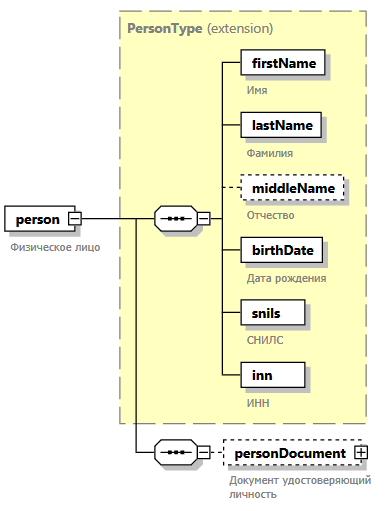 namespaceurn:ru:fss:integration:types:mchd:v01typeextension of PersonTypepropertieschildrenfirstName lastName middleName birthDate snils inn personDocumentannotationsource<xs:element name="person">
  <xs:annotation>
    <xs:documentation>Физическое лицо</xs:documentation>
  </xs:annotation>
  <xs:complexType>
    <xs:complexContent>
      <xs:extension base="PersonType">
        <xs:sequence>
          <xs:element name="personDocument" type="PersonDocumentType" minOccurs="0">
            <xs:annotation>
              <xs:documentation>Документ удостоверяющий личность</xs:documentation>
            </xs:annotation>
          </xs:element>
        </xs:sequence>
      </xs:extension>
    </xs:complexContent>
  </xs:complexType>
</xs:element>diagram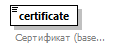 namespaceurn:ru:fss:integration:types:mchd:v01typexs:stringpropertiesannotationsource<xs:element name="certificate" type="xs:string">
  <xs:annotation>
    <xs:documentation>Сертификат (base 64)</xs:documentation>
  </xs:annotation>
</xs:element>№ п/пАтрибутКодОписаниеПометка об обязательностиТипПример данныхДокумент, удостоверяющий личность (personDocument)Документ, удостоверяющий личность (personDocument)Документ, удостоверяющий личность (personDocument)Документ, удостоверяющий личность (personDocument)Документ, удостоверяющий личность (personDocument)Документ, удостоверяющий личность (personDocument)ВидidentityDocumentНетdoc:identityDocumentПаспортСерияseriesНетxs:string5269 НомерnumberНетxs:string589632Дата выдачиissuedDateНетxs:date12.08.2015Код органа, выдавшего документissuedByCodeНетxs:string271-05Наименование органа выдавшего документissuedByНетxs:stringОтдел УФМС РФ по г.Москве diagram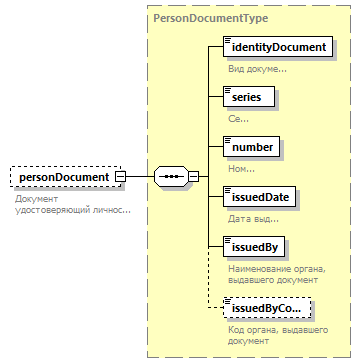 namespaceurn:ru:fss:integration:types:mchd:v01typePersonDocumentTypepropertieschildrenidentityDocument series number issuedDate issuedBy issuedByCodeannotationsource<xs:element name="personDocument" type="PersonDocumentType" minOccurs="0">
  <xs:annotation>
    <xs:documentation>Документ удостоверяющий личность</xs:documentation>
  </xs:annotation>
</xs:element>№ п/пАтрибутКодОписаниеПометка об обязательностиТипПример данныхСтрахователь (insurer)Страхователь (insurer)Страхователь (insurer)Страхователь (insurer)Страхователь (insurer)Страхователь (insurer)Регистрационный номер страхователяregNumРегистрационный номер в Системе ФондаНетorg:regNum       Добровольно застрахованный (volunteer)       Добровольно застрахованный (volunteer)       Добровольно застрахованный (volunteer)       Добровольно застрахованный (volunteer)       Добровольно застрахованный (volunteer)       Добровольно застрахованный (volunteer)Регистрационный номер страхователяregNumРегистрационный номер в Системе ФондаНетorg:regNumКод подчиненностиkpsNumКод подчиненности к территориальному органу ФССНетorg:kpsNumdiagram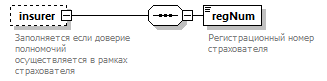 namespaceurn:ru:fss:integration:types:mchd:v01propertieschildrenregNumannotationsource<xs:element name="insurer" minOccurs="0">
  <xs:annotation>
    <xs:documentation>Заполняется если доверие полномочий осуществляется в рамках страхователя</xs:documentation>
  </xs:annotation>
  <xs:complexType>
    <xs:sequence>
      <xs:element name="regNum" type="org:regNum">
        <xs:annotation>
          <xs:documentation>Регистрационный номер страхователя</xs:documentation>
        </xs:annotation>
      </xs:element>
    </xs:sequence>
  </xs:complexType>
</xs:element>diagram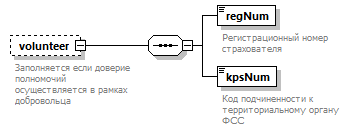 namespaceurn:ru:fss:integration:types:mchd:v01propertieschildrenregNum kpsNumannotationsource<xs:element name="volunteer" minOccurs="0">
  <xs:annotation>
    <xs:documentation>Заполняется если доверие полномочий осуществляется в рамках добровольца</xs:documentation>
  </xs:annotation>
  <xs:complexType>
    <xs:sequence>
      <xs:element name="regNum" type="org:regNum">
        <xs:annotation>
          <xs:documentation>Регистрационный номер страхователя</xs:documentation>
        </xs:annotation>
      </xs:element>
      <xs:element name="kpsNum" type="org:kpsNum">
        <xs:annotation>
          <xs:documentation>Код подчиненности к территориальному органу ФСС</xs:documentation>
        </xs:annotation>
      </xs:element>
    </xs:sequence>
  </xs:complexType>
</xs:element>№ п/пАтрибутКодОписаниеПометка об обязательностиТипПример данныхКод ошибкиmnemonic(см.Таблица 51 Примерный список Кодов ошибок проверки получаемых данных)ДаProtocolMessageMnemonicType<xs:restriction base="xs:string">            <xs:maxLength value="10"/>Тип ошибкиlevelУровень записи протокола: INFO, WARN, ERRORДаxs:stringСообщение об ошибкеcommentДаxs:stringРекомендацииrecommendationДаxs:stringdiagram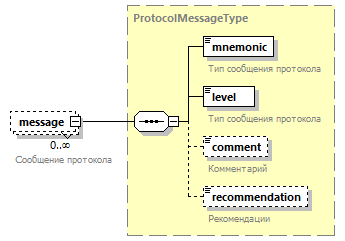 namespaceurn:ru:fss:integration:types:mchd:v01typeProtocolMessageTypepropertieschildrenmnemonic level comment recommendationannotationsource<xs:element name="message" type="ProtocolMessageType" minOccurs="0" maxOccurs="unbounded">
  <xs:annotation>
    <xs:documentation>Сообщение протокола</xs:documentation>
  </xs:annotation>
</xs:element>№ п/пАтрибутКодОписаниеПометка об обязательностиПометка об обязательностиТип Пример данныхИдентификатор вида документа и ВедомстваschemaLocationИдентификация с помощью тега и его описанияДаДаtype/Organization.xsd, PowerOfAttorneyTypepowerOfAttorney xmlns:pow="http://www.fss.ru/integration/types/power_of_attorney"Метка Системы systemInfoДаДаc:SystemInfoTypНомер документа (generalInfo)Номер документа (generalInfo)Номер документа (generalInfo)Номер документа (generalInfo)Номер документа (generalInfo)Номер документа (generalInfo)Номер документа (generalInfo)Владелец процессаownerИнформация об организации, в рамках которой делегируются полномочия с указанием: Наименования, Реквизитов(см.справочник Справочник «Владелец процесса)Выбор 1 из 3хСостав атрибутов «Таблица 6 Владелец процесса»ДаДаOwnerTypeДоверительprincipal(см. Справочник «Доверитель)Состав атрибутов «Таблица 11 Доверитель»ДаДаPrincipalTypeУполномоченныйrepresentativeВыбор 1 из 4хСостав атрибутов «Таблица 15 Уполномоченный»* В случае уполномачивания Обезличенной Электронной подписи, в блоке «Владелец» следует заполнять один из блоков: Юр.лицо или Физ.лицо, зарегистрированное как предприниматель, Электронный Сертификат,Иначе, заполняется блок – Физ.лицоДаДаRepresentativeTypeПолномочия (authorities)Полномочия (authorities)Полномочия (authorities)Полномочия (authorities)Полномочия (authorities)Полномочия (authorities)Полномочия (authorities)Код полномочияmnemonicДаAuthorityMnenonicTypeFSS_000001ПередовериеentrustmentПометка о возможности передоверятьЗависит от признака использования обезличенной подписи. Если Уполномоченный является Электронный Сертификат, то передоверие невозможно.true - Доверитель разрешил передоверие полномочия;false - доверитель запретил передоверие полномочияПометка о возможности передоверятьЗависит от признака использования обезличенной подписи. Если Уполномоченный является Электронный Сертификат, то передоверие невозможно.true - Доверитель разрешил передоверие полномочия;false - доверитель запретил передоверие полномочияДаxs:booleantrueБлок информации об электронной подписиcertificateЭлектронная метка, содержащая информацию об электронной подписи, в том числе о дате и времени подписания Эл.Доверенности (base 64)Электронная метка, содержащая информацию об электронной подписи, в том числе о дате и времени подписания Эл.Доверенности (base 64)Даxs:string<urn:powerOfAttorney xmlns:urn="urn:ru:fss:integration:types:mchd:v01" xmlns:v01="http://www.fss.ru/integration/types/common/v01">  <urn:systemInfo>    <v01:specVersion>string</v01:specVersion>    <v01:software>string</v01:software>    <v01:softwareVersion>string</v01:softwareVersion>  </urn:systemInfo>  <urn:generalInfo>    <urn:uuid>string</urn:uuid>    <urn:startDate>2008-09-29</urn:startDate>    <urn:endDate>2014-09-19</urn:endDate>    <!--Optional:-->    <urn:comment>string</urn:comment>  </urn:generalInfo>  <urn:owner>    <!--You have a CHOICE of the next 3 items at this level-->    <urn:legalOrganization>      <urn:fullName>string</urn:fullName>      <!--Optional:-->      <urn:jurAddress>string</urn:jurAddress>      <urn:inn>string</urn:inn>      <!--Optional:-->      <urn:kpp>string</urn:kpp>      <!--You have a CHOICE of the next 2 items at this level-->      <urn:ogrn>stringstrings</urn:ogrn>      <urn:foreign>true</urn:foreign>    </urn:legalOrganization>    <urn:legalPerson>      <urn:firstName>string</urn:firstName>      <urn:lastName>string</urn:lastName>      <!--Optional:-->      <urn:middleName>string</urn:middleName>      <urn:birthDate>2018-11-01+03:00</urn:birthDate>      <urn:snils>stringstrin</urn:snils>      <urn:inn>string</urn:inn>      <urn:ogrnip>stringstringstr</urn:ogrnip>    </urn:legalPerson>    <urn:person>      <urn:firstName>string</urn:firstName>      <urn:lastName>string</urn:lastName>      <!--Optional:-->      <urn:middleName>string</urn:middleName>      <urn:birthDate>2013-05-22+04:00</urn:birthDate>      <urn:snils>stringstrin</urn:snils>      <urn:inn>string</urn:inn>      <!--You have a CHOICE of the next 2 items at this level-->      <!--Optional:-->      <urn:insurer>        <urn:regNum>string</urn:regNum>      </urn:insurer>      <!--Optional:-->      <urn:volunteer>        <urn:regNum>string</urn:regNum>        <urn:kpsNum>strin</urn:kpsNum>      </urn:volunteer>    </urn:person>  </urn:owner>  <urn:principal>    <urn:person>      <urn:firstName>string</urn:firstName>      <urn:lastName>string</urn:lastName>      <!--Optional:-->      <urn:middleName>string</urn:middleName>      <urn:birthDate>2002-11-05+03:00</urn:birthDate>      <urn:snils>stringstrin</urn:snils>      <urn:inn>string</urn:inn>    </urn:person>    <!--Optional:-->    <urn:signedByNotary>false</urn:signedByNotary>    <!--Optional:-->    <urn:notaryBasedOn>string</urn:notaryBasedOn>  </urn:principal>  <urn:representative>    <!--You have a CHOICE of the next 4 items at this level-->    <urn:legalOrganization>      <urn:fullName>string</urn:fullName>      <!--Optional:-->      <urn:jurAddress>string</urn:jurAddress>      <urn:inn>string</urn:inn>      <!--Optional:-->      <urn:kpp>string</urn:kpp>      <!--You have a CHOICE of the next 2 items at this level-->      <urn:ogrn>stringstrings</urn:ogrn>      <urn:foreign>false</urn:foreign>    </urn:legalOrganization>    <urn:legalPerson>      <urn:firstName>string</urn:firstName>      <urn:lastName>string</urn:lastName>      <!--Optional:-->      <urn:middleName>string</urn:middleName>      <urn:birthDate>2009-10-14</urn:birthDate>      <urn:snils>stringstrin</urn:snils>      <urn:inn>string</urn:inn>      <urn:ogrnip>stringstringstr</urn:ogrnip>      <!--Optional:-->      <urn:personDocument>        <urn:identityDocument>string</urn:identityDocument>        <urn:series>string</urn:series>        <urn:number>string</urn:number>        <urn:issuedDate>2010-03-18</urn:issuedDate>        <urn:issuedBy>string</urn:issuedBy>        <!--Optional:-->        <urn:issuedByCode>string</urn:issuedByCode>      </urn:personDocument>    </urn:legalPerson>    <urn:person>      <urn:firstName>string</urn:firstName>      <urn:lastName>string</urn:lastName>      <!--Optional:-->      <urn:middleName>string</urn:middleName>      <urn:birthDate>2018-12-28+03:00</urn:birthDate>      <urn:snils>stringstrin</urn:snils>      <urn:inn>string</urn:inn>      <!--Optional:-->      <urn:personDocument>        <urn:identityDocument>string</urn:identityDocument>        <urn:series>string</urn:series>        <urn:number>string</urn:number>        <urn:issuedDate>2017-11-01+03:00</urn:issuedDate>        <urn:issuedBy>string</urn:issuedBy>        <!--Optional:-->        <urn:issuedByCode>string</urn:issuedByCode>      </urn:personDocument>    </urn:person>    <urn:certificate>string</urn:certificate>  </urn:representative>  <urn:authorities>    <!--1 or more repetitions:-->    <urn:authority>      <urn:mnemonic entrustment="false">string</urn:mnemonic>    </urn:authority>  </urn:authorities></urn:powerOfAttorney>diagram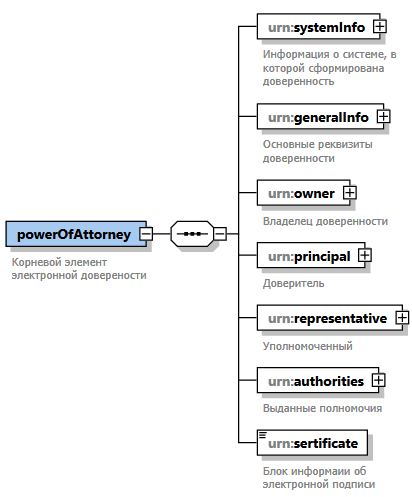 namespaceurn:ru:fss:integration:types:mchd:v01typePowerOfAttorneyTypepropertieschildrensystemInfo generalInfo owner principal representative authoritiesannotationsource<xs:element name="powerOfAttorney" type="PowerOfAttorneyType">
  <xs:annotation>
    <xs:documentation>Корневой элемент электронной доверенности</xs:documentation>
  </xs:annotation>
</xs:element>№ п/пАтрибутКодОписаниеПометка об обязательностиТипПример данныхИдентификатор документа (МЧД)uuidНомер документа (идентификатор машиночитаемой доверенности)Даc:UuidV1TypeСтатус доверенностиstatusСтатус обработки доверенности принимает значения:REGISTEREDREVOKEDERRORПодробнее см.Справочник «Статус обработки МЧД»ДаPAStatusType<xs:restriction base="xs:string">SubmitedДата обработкиissuedВ случае успешной обработки сообщения – дата регистрации доверенностиНетdateTimeРезультат об ошибкиprotocolСм. «Атрибутивный состав «Протокол ошибки»»ДаProtocolType<urn:registerPowerOfAttorneyResult responseOn="string" xmlns:urn="urn:ru:fss:integration:types:mchd:v01">  <!--Optional:-->  <urn:uuid>string</urn:uuid>  <urn:status>REGISTERED</urn:status>  <!--Optional:-->  <urn:issued>2007-10-26T10:36:28</urn:issued>  <!--Optional:-->  <urn:protocol>    <!--Zero or more repetitions:-->    <urn:message>      <urn:mnemonic>string</urn:mnemonic>      <urn:level>ERROR</urn:level>      <!--Optional:-->      <urn:comment>string</urn:comment>      <!--Optional:-->      <urn:recommendation>string</urn:recommendation>    </urn:message>  </urn:protocol></urn:registerPowerOfAttorneyResult>diagram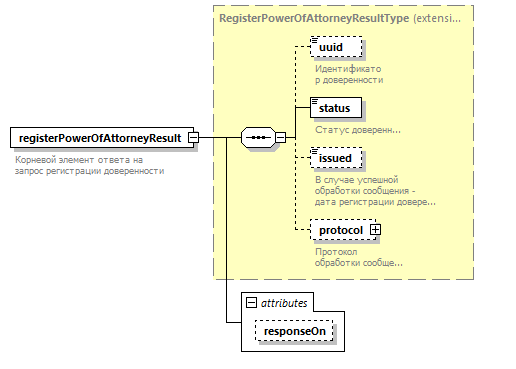 namespaceurn:ru:fss:integration:types:mchd:v01typeextension of RegisterPowerOfAttorneyResultTypepropertieschildrenuuid status issued protocolattributesannotationsource<xs:element name="registerPowerOfAttorneyResult">
  <xs:annotation>
    <xs:documentation>Корневой элемент ответа на запрос регистрации доверенности</xs:documentation>
  </xs:annotation>
  <xs:complexType>
    <xs:complexContent>
      <xs:extension base="RegisterPowerOfAttorneyResultType">
        <xs:attribute name="responseOn" type="c:UuidV1Type"/>
      </xs:extension>
    </xs:complexContent>
  </xs:complexType>
</xs:element>diagram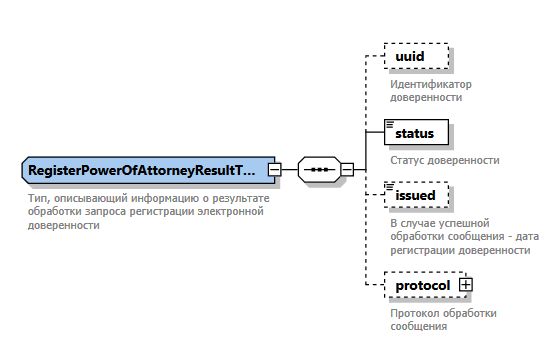 namespaceurn:ru:fss:integration:types:mchd:v01annotationsource<xs:complexType name="RegisterPowerOfAttorneyResultType">
  <xs:annotation>
    <xs:documentation>Тип, описывающий информацию о результате обработки запроса регистрации электронной
                доверенности
            </xs:documentation>
  </xs:annotation>
  <xs:sequence>
    <xs:element name="uuid" type="c:UuidV1Type" minOccurs="0">
      <xs:annotation>
        <xs:documentation>Идентификатор доверенности</xs:documentation>
      </xs:annotation>
    </xs:element>
    <xs:element name="status" type="PAStatusType">
      <xs:annotation>
        <xs:documentation>Статус доверенности</xs:documentation>
      </xs:annotation>
    </xs:element>
    <xs:element name="protocol" type="ProtocolType" minOccurs="0">
      <xs:annotation>
        <xs:documentation>Протокол обработки сообщения</xs:documentation>
      </xs:annotation>
    </xs:element>
  </xs:sequence>
</xs:complexType>№ п/пАтрибутКодОписаниеПометка об обязательностиТипПример данныхИдентификатор вида документа и ВедомстваuuidИдентификация с помощью тега и его описанияДаc:UuidV1TyperevocationPowerOfAttorney urn:ru:fss:integration:types:pa:v01Идентификатор документа (МЧД)uuidUUID 4я версия (случайный). 36 символов, разделенных на 4 блока дефисом «-».По маске [0-9a-fA-F]{8}-[0-9a-fA-F]{4}-[0-9a-fA-F]{4}-[0-9a-fA-F]{4}-[0-9a-fA-F]{12}Даc:UuidV1Type84cff9ea-de0f-4841-8645-58620adf49b2Отозвать цепочкуrevokeChainПризнак, указывающий, что надо отозвать зависимые доверенности.True (по умолчанию)  – отозвать всю цепочку Эл.Доверенностей, действующих на основании текущей, в том числе текущую.0 – отозвать только текущую Эл.ДоверенностьНетxs:booleanПричинаreasonТекст с причиной отзыва. Нетxs:stringЭлектронная подписьcertificateЭлектронная метка, содержащая информацию об электронной подписи, в том числе о дате и времени подписания Эл.ДоверенностиДаxs:string<urn:revocationPowerOfAttorney xmlns:urn="urn:ru:fss:integration:types:mchd:v01">  <urn:uuid>string</urn:uuid>  <!--Optional:-->  <urn:revokeChain>false</urn:revokeChain>  <!--Optional:-->  <urn:reason>string</urn:reason></urn:revocationPowerOfAttorney>diagram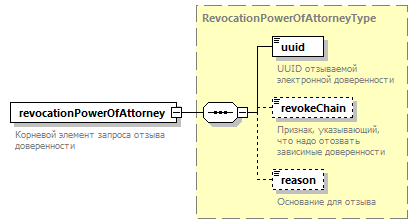 namespaceurn:ru:fss:integration:types:mchd:v01typeRevocationPowerOfAttorneyTypepropertieschildrenuuid revokeChain reasonannotationsource<xs:element name="revocationPowerOfAttorney" type="RevocationPowerOfAttorneyType">
  <xs:annotation>
    <xs:documentation>Корневой элемент запроса отзыва доверенности</xs:documentation>
  </xs:annotation>
</xs:element>№ п/пАтрибутКодОписаниеПометка об обязательностиТипПример данныхИдентификатор документа (МЧД)uuidUUID 4я версия (случайный). 36 символов, разделенных на 4 блока дефисом «-».По маске [0-9a-fA-F]{8}-[0-9a-fA-F]{4}-[0-9a-fA-F]{4}-[0-9a-fA-F]{4}-[0-9a-fA-F]{12}Даc:UuidV1Type84cff9ea-de0f-4841-8645-58620adf49b2СтатусcancelStatusСтатус обработки документа Системой при регистрации Success - Запрос успешно обработан, доверенность отозванаERROR - Ошибка обработки запроса, доверенность не отозванаДаxs:stringREVOKEDДата отзываrevocationDateВ случае успешной обработки сообщения – дата отзыва доверенностиНетxs:documentationСтатус ДоверенностиpaStatusСтатус обработки доверенности принимает значения:REVOKEDERRORПодробнее см.Справочник «Статус обработки МЧД»ДаPAStatusTypeРезультат об ошибкиprotocolСм. «Атрибутивный состав «Протокол ошибки»»ДаProtocolType<urn:revocationPowerOfAttorneyResult responseOn="string" xmlns:urn="urn:ru:fss:integration:types:mchd:v01">  <!--Optional:-->  <urn:uuid>string</urn:uuid>  <urn:cancelStatus>string</urn:cancelStatus>  <urn:paStatus>REGISTERED</urn:paStatus>  <!--Optional:-->  <urn:revocationDate>2007-10-26T10:36:28</urn:revocationDate>  <!--Optional:-->  <urn:protocol>    <!--Zero or more repetitions:-->    <urn:message>      <urn:mnemonic>string</urn:mnemonic>      <urn:level>ERROR</urn:level>      <!--Optional:-->      <urn:comment>string</urn:comment>      <!--Optional:-->      <urn:recommendation>string</urn:recommendation>    </urn:message>  </urn:protocol></urn:revocationPowerOfAttorneyResult>diagram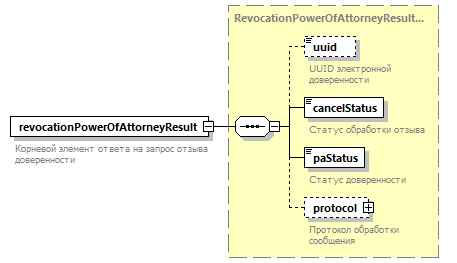 namespaceurn:ru:fss:integration:types:mchd:v01typeRevocationPowerOfAttorneyResultTypepropertieschildrenuuid cancelStatus paStatus protocolannotationsource<xs:element name="revocationPowerOfAttorneyResult" type="RevocationPowerOfAttorneyResultType">
  <xs:annotation>
    <xs:documentation>Корневой элемент ответа на запрос отзыва доверенности</xs:documentation>
  </xs:annotation>
</xs:element>№ п/пАтрибутКодОписаниеОтметка об обязательностиТипПример данныхВладелец процессаownerИнформация об организации, в рамках которой делегировались полномочия с указанием: Наименования, Реквизитов, Руководителя(см.справочник Справочник «Владелец процесса)Блок Владелец из «powerOfAttorney»Выбор 1 из 3хСостав атрибутов «Таблица 6 Владелец процесса»ДаOwnerTypeДоверительprincipal(см. Справочник «Доверитель)НетPrincipalTypeУполномоченныйrepresentativeВыбор 1 из 4хСостав атрибутов «Таблица 15 Уполномоченный»* В случае использования Обезличенной Электронной подписи заполняется один из блоков: Юр.лицо или Физ.лицо, зарегистрированное как предприниматель, Электронный СертификатИначе, заполняется блок – Физ.лицоНетRepresentativeTypeДата началаstartDateДата начала действия ДоверенностиНетxs:dateTimeДата окончанияendDateДата окончания действия доверенностиНетxs:dateTimeВсе МЧД anyStateДа/Нет (по умолчанию)Если «Да», то получение всех ранее зарегистрированные доверенности без ограничения по                            активностиНетxs:booleanПолномочиеauthorityКод полномочияНетAuthorityType<urn:powerOfAttorneyListRequest xmlns:urn="urn:ru:fss:integration:types:mchd:v01">  <urn:owner>    <!--You have a CHOICE of the next 3 items at this level-->    <urn:legalOrganization>      <urn:fullName>string</urn:fullName>      <!--Optional:-->      <urn:jurAddress>string</urn:jurAddress>      <urn:inn>string</urn:inn>      <!--Optional:-->      <urn:kpp>string</urn:kpp>      <!--You have a CHOICE of the next 2 items at this level-->      <urn:ogrn>stringstrings</urn:ogrn>      <urn:foreign>false</urn:foreign>    </urn:legalOrganization>    <urn:legalPerson>      <urn:firstName>string</urn:firstName>      <urn:lastName>string</urn:lastName>      <!--Optional:-->      <urn:middleName>string</urn:middleName>      <urn:birthDate>2007-10-26</urn:birthDate>      <urn:snils>stringstrin</urn:snils>      <urn:inn>string</urn:inn>      <urn:ogrnip>stringstringstr</urn:ogrnip>    </urn:legalPerson>    <urn:person>      <urn:firstName>string</urn:firstName>      <urn:lastName>string</urn:lastName>      <!--Optional:-->      <urn:middleName>string</urn:middleName>      <urn:birthDate>2004-02-14</urn:birthDate>      <urn:snils>stringstrin</urn:snils>      <urn:inn>string</urn:inn>      <!--You have a CHOICE of the next 2 items at this level-->      <!--Optional:-->      <urn:insurer>        <urn:regNum>string</urn:regNum>      </urn:insurer>      <!--Optional:-->      <urn:volunteer>        <urn:regNum>string</urn:regNum>        <urn:kpsNum>strin</urn:kpsNum>      </urn:volunteer>    </urn:person>  </urn:owner>  <!--Optional:-->  <urn:principal>    <urn:person>      <urn:firstName>string</urn:firstName>      <urn:lastName>string</urn:lastName>      <!--Optional:-->      <urn:middleName>string</urn:middleName>      <urn:birthDate>2018-11-01+03:00</urn:birthDate>      <urn:snils>stringstrin</urn:snils>      <urn:inn>string</urn:inn>    </urn:person>    <!--Optional:-->    <urn:signedByNotary>true</urn:signedByNotary>    <!--Optional:-->    <urn:notaryBasedOn>string</urn:notaryBasedOn>  </urn:principal>  <!--Optional:-->  <urn:representative>    <!--You have a CHOICE of the next 4 items at this level-->    <urn:legalOrganization>      <urn:fullName>string</urn:fullName>      <!--Optional:-->      <urn:jurAddress>string</urn:jurAddress>      <urn:inn>string</urn:inn>      <!--Optional:-->      <urn:kpp>string</urn:kpp>      <!--You have a CHOICE of the next 2 items at this level-->      <urn:ogrn>stringstrings</urn:ogrn>      <urn:foreign>true</urn:foreign>    </urn:legalOrganization>    <urn:legalPerson>      <urn:firstName>string</urn:firstName>      <urn:lastName>string</urn:lastName>      <!--Optional:-->      <urn:middleName>string</urn:middleName>      <urn:birthDate>2003-08-09+04:00</urn:birthDate>      <urn:snils>stringstrin</urn:snils>      <urn:inn>string</urn:inn>      <urn:ogrnip>stringstringstr</urn:ogrnip>      <!--Optional:-->      <urn:personDocument>        <urn:identityDocument>string</urn:identityDocument>        <urn:series>string</urn:series>        <urn:number>string</urn:number>        <urn:issuedDate>2012-09-13+04:00</urn:issuedDate>        <urn:issuedBy>string</urn:issuedBy>        <!--Optional:-->        <urn:issuedByCode>string</urn:issuedByCode>      </urn:personDocument>    </urn:legalPerson>    <urn:person>      <urn:firstName>string</urn:firstName>      <urn:lastName>string</urn:lastName>      <!--Optional:-->      <urn:middleName>string</urn:middleName>      <urn:birthDate>2009-10-14</urn:birthDate>      <urn:snils>stringstrin</urn:snils>      <urn:inn>string</urn:inn>      <!--Optional:-->      <urn:personDocument>        <urn:identityDocument>string</urn:identityDocument>        <urn:series>string</urn:series>        <urn:number>string</urn:number>        <urn:issuedDate>2010-03-18</urn:issuedDate>        <urn:issuedBy>string</urn:issuedBy>        <!--Optional:-->        <urn:issuedByCode>string</urn:issuedByCode>      </urn:personDocument>    </urn:person>    <urn:certificate>string</urn:certificate>  </urn:representative>  <!--Optional:-->  <urn:startDate>2018-12-28+03:00</urn:startDate>  <!--Optional:-->  <urn:endDate>2017-11-01+03:00</urn:endDate>  <!--Optional:-->  <urn:anyState>false</urn:anyState>  <!--Optional:-->  <urn:authority>    <urn:mnemonic entrustment="false">string</urn:mnemonic>  </urn:authority></urn:+Request>diagram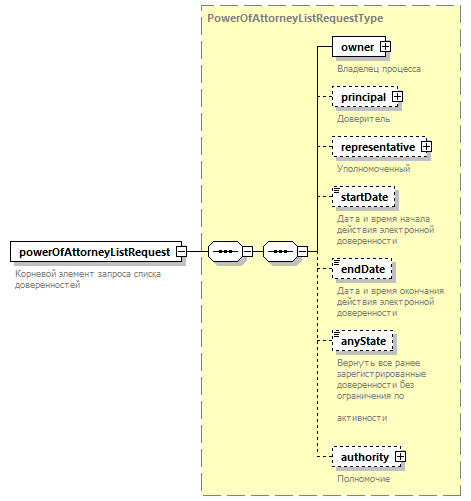 namespaceurn:ru:fss:integration:types:mchd:v01typePowerOfAttorneyListRequestTypepropertieschildrenowner principal representative startDate endDate anyState authorityannotationsource<xs:element name="powerOfAttorneyListRequest" type="PowerOfAttorneyListRequestType">
  <xs:annotation>
    <xs:documentation>Корневой элемент запроса списка доверенностей</xs:documentation>
  </xs:annotation>
</xs:element>№ п/пАтрибутКодОписаниеОтметка об обязательностиТипПример данныхВладелецownerИнформация об организации, в рамках которой делегируются полномочия с указанием: Наименования, Реквизитов(см.справочник Справочник «Владелец процесса)Выбор 1 из 3хСостав атрибутов «Таблица 6 Владелец процесса»ДаOwnerTypeРезультат1 из 2:2.1.Список доверенностей2.2.Результат ошибки возврата информации списка доверенностейДаСписок Эл.ДоверенностейСписок Эл.ДоверенностейСписок Эл.ДоверенностейСписок Эл.ДоверенностейСписок Эл.ДоверенностейСписок Эл.Доверенностей2.1.1Дата регистрацииcreateDateДата регистрации с Системе ФондаДа2.1.2Идентификатор Электронной ДоверенностиuuidСписок идентификаторов эл.доверенностей. UUID 4я версия (случайный). 36 символов, разделенных на 4 блока дефисом «-».По маске [0-9a-fA-F]{8}-[0-9a-fA-F]{4}-[0-9a-fA-F]{4}-[0-9a-fA-F]{4}-[0-9a-fA-F]{12}Даc:UuidV1Type84cff9ea-de0f-4841-8645-58620adf49b22.1.3Идентификатор родительской ДоверенностиparentUuidНет2.1.4Статус ДоверенностиpaStatus2.1.5Дата начала действияstartDate2.1.6Дата окончания действияendDate2.1.7ДоверительprincipalФИО доверителя2.1.8УполномоченныйrepresentativeНаименование или ФИО УполномоченногоРезультат об ошибкиprotocolСм. «Атрибутивный состав «Протокол ошибки»»ДаProtocolType<urn:powerOfAttorneyList responseOn="string" xmlns:urn="urn:ru:fss:integration:types:mchd:v01">  <urn:owner>    <!--You have a CHOICE of the next 3 items at this level-->    <urn:legalOrganization>      <urn:fullName>string</urn:fullName>      <!--Optional:-->      <urn:jurAddress>string</urn:jurAddress>      <urn:inn>string</urn:inn>      <!--Optional:-->      <urn:kpp>string</urn:kpp>      <!--You have a CHOICE of the next 2 items at this level-->      <urn:ogrn>stringstrings</urn:ogrn>      <urn:foreign>false</urn:foreign>    </urn:legalOrganization>    <urn:legalPerson>      <urn:firstName>string</urn:firstName>      <urn:lastName>string</urn:lastName>      <!--Optional:-->      <urn:middleName>string</urn:middleName>      <urn:birthDate>2007-10-26</urn:birthDate>      <urn:snils>stringstrin</urn:snils>      <urn:inn>string</urn:inn>      <urn:ogrnip>stringstringstr</urn:ogrnip>    </urn:legalPerson>    <urn:person>      <urn:firstName>string</urn:firstName>      <urn:lastName>string</urn:lastName>      <!--Optional:-->      <urn:middleName>string</urn:middleName>      <urn:birthDate>2004-02-14</urn:birthDate>      <urn:snils>stringstrin</urn:snils>      <urn:inn>string</urn:inn>      <!--You have a CHOICE of the next 2 items at this level-->      <!--Optional:-->      <urn:insurer>        <urn:regNum>string</urn:regNum>      </urn:insurer>      <!--Optional:-->      <urn:volunteer>        <urn:regNum>string</urn:regNum>        <urn:kpsNum>strin</urn:kpsNum>      </urn:volunteer>    </urn:person>  </urn:owner>  <urn:list>    <!--Zero or more repetitions:-->    <urn:powerOfAttorney>      <urn:createDate>2018-11-01T08:36:46+03:00</urn:createDate>      <urn:uuid>string</urn:uuid>      <!--Optional:-->      <urn:parentUuid>string</urn:parentUuid>      <urn:paStatus>REVOKED</urn:paStatus>      <urn:startDate>2017-05-15</urn:startDate>      <urn:endDate>2013-12-21+04:00</urn:endDate>      <urn:principal>string</urn:principal>      <urn:representative>string</urn:representative>    </urn:powerOfAttorney>  </urn:list>  <!--Optional:-->  <urn:protocol>    <!--Zero or more repetitions:-->    <urn:message>      <urn:mnemonic>string</urn:mnemonic>      <urn:level>INFO</urn:level>      <!--Optional:-->      <urn:comment>string</urn:comment>      <!--Optional:-->      <urn:recommendation>string</urn:recommendation>    </urn:message>  </urn:protocol></urn:powerOfAttorneyList>diagram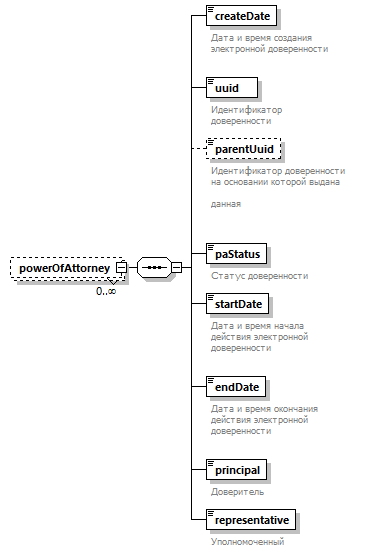 namespaceurn:ru:fss:integration:types:mchd:v01propertieschildrencreateDate uuid parentUuid paStatus startDate endDate principal representativesource<xs:element name="powerOfAttorney" minOccurs="0" maxOccurs="unbounded">
  <xs:complexType>
    <xs:sequence>
      <xs:element name="createDate" type="xs:dateTime">
        <xs:annotation>
          <xs:documentation>Дата и время создания электронной доверенности
                                            </xs:documentation>
        </xs:annotation>
      </xs:element>
      <xs:element name="uuid" type="c:UuidV1Type">
        <xs:annotation>
          <xs:documentation>Идентификатор доверенности</xs:documentation>
        </xs:annotation>
      </xs:element>
      <xs:element name="parentUuid" type="c:UuidV1Type" minOccurs="0">
        <xs:annotation>
          <xs:documentation>Идентификатор доверенности на основании которой выдана
                                                данная
                                            </xs:documentation>
        </xs:annotation>
      </xs:element>
      <xs:element name="paStatus" type="PAStatusType">
        <xs:annotation>
          <xs:documentation>Статус доверенности</xs:documentation>
        </xs:annotation>
      </xs:element>
      <xs:element name="startDate" type="xs:dateTime">
        <xs:annotation>
          <xs:documentation>Дата и время начала действия электронной доверенности
                                            </xs:documentation>
        </xs:annotation>
      </xs:element>
      <xs:element name="endDate" type="xs:dateTime">
        <xs:annotation>
          <xs:documentation>Дата и время окончания действия электронной доверенности
                                            </xs:documentation>
        </xs:annotation>
      </xs:element>
      <xs:element name="principal" type="xs:string">
        <xs:annotation>
          <xs:documentation>Доверитель</xs:documentation>
        </xs:annotation>
      </xs:element>
      <xs:element name="representative" type="xs:string">
        <xs:annotation>
          <xs:documentation>Уполномоченный</xs:documentation>
        </xs:annotation>
      </xs:element>
    </xs:sequence>
  </xs:complexType>
</xs:element>№ п/пАтрибутКодОписаниеОтметка об обязательностиТипПример данныхИдентификатор МЧДuuidИдентификатор доверенностиUUID 4я версия (случайный). 36 символов, разделенных на 4 блока дефисом «-».По маске [0-9a-fA-F]{8}-[0-9a-fA-F]{4}-[0-9a-fA-F]{4}-[0-9a-fA-F]{4}-[0-9a-fA-F]{12}Даc:UuidV1Type84cff9ea-de0f-4841-8645-58620adf49b2Блок информации об электронной подписиcertificateЭлектронная метка, содержащая информацию об электронной подписи, в том числе о дате и времени подписания Эл.Доверенности (base 64)Даxs:string<urn:powerOfAttorneyRequest xmlns:urn="urn:ru:fss:integration:types:mchd:v01">  <urn:uuid>string</urn:uuid></urn:powerOfAttorneyRequest>diagram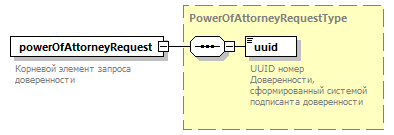 namespaceurn:ru:fss:integration:types:mchd:v01typePowerOfAttorneyRequestTypepropertieschildrenuuidannotationsource<xs:element name="powerOfAttorneyRequest" type="PowerOfAttorneyRequestType">
  <xs:annotation>
    <xs:documentation>Корневой элемент запроса доверенности</xs:documentation>
  </xs:annotation>
</xs:element>№ п/пАтрибутКодОписаниеПометка об обязательностиТип Пример данныхРезультатЛибо 1 из 2, либо оба:1.1.Электронная доверенность с 1.2.Дополнительная информация1.3.Результат ошибкиДаЭлектронная доверенностьcontentДоверенность в base64. В том виде в котором она пришла на регистрацию. С подписью и вложенными доверенностямиНетPowerOfAttorneyResponseTypeИнформация об Электронной ДоверенностиpowerOfAttorneyInfoВ случае наличия Доверенности с документом отправляется дополнительная информация НетСтатус МЧДstatusТекущий статус ДоверенностиДаPAStatusTypeREGISTEREDДата регистрацииissuedДата регистрации доверенности в модуле МЧДДа26.10.2021 15:00:01Дата отзываrevocationDateДата и время отзыва доверенностиНетxs:dateTimeПричинаrevocationReasonОснование для отзыва доверенностиНетxs:stringРезультат об ошибкиprotocolСм. «Атрибутивный состав «Протокол ошибки»»НетProtocolType<urn:powerOfAttorneyResponse responseOn="string" xmlns:urn="urn:ru:fss:integration:types:mchd:v01">  <!--Optional:-->  <urn:powerOfAttorneyInfo>    <urn:content>string</urn:content>    <urn:status>REGISTERED</urn:status>    <urn:issued>2007-10-26T10:36:28</urn:issued>    <!--Optional:-->    <urn:revocationReason>string</urn:revocationReason>    <!--Optional:-->    <urn:revocationDate>2004-02-14T21:44:14</urn:revocationDate>  </urn:powerOfAttorneyInfo>  <!--Optional:-->  <urn:protocol>    <!--Zero or more repetitions:-->    <urn:message>      <urn:mnemonic>string</urn:mnemonic>      <urn:level>WARN</urn:level>      <!--Optional:-->      <urn:comment>string</urn:comment>      <!--Optional:-->      <urn:recommendation>string</urn:recommendation>    </urn:message>  </urn:protocol></urn:powerOfAttorneyResponse>diagram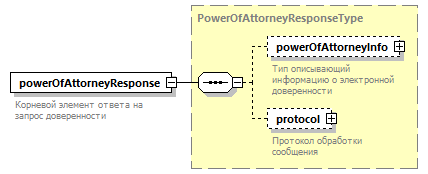 namespaceurn:ru:fss:integration:types:mchd:v01typePowerOfAttorneyResponseTypepropertieschildrenpowerOfAttorneyInfo protocolannotationsource<xs:element name="powerOfAttorneyResponse" type="PowerOfAttorneyResponseType">
  <xs:annotation>
    <xs:documentation>Корневой элемент ответа на запрос доверенности</xs:documentation>
  </xs:annotation>
</xs:element>diagram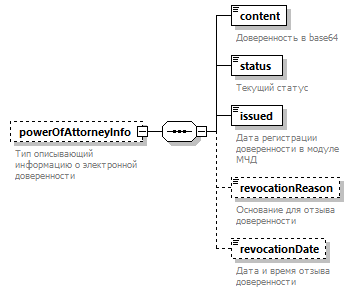 namespaceurn:ru:fss:integration:types:mchd:v01propertieschildrencontent status issued revocationReason revocationDateannotationsource<xs:element name="powerOfAttorneyInfo" minOccurs="0">
  <xs:annotation>
    <xs:documentation>Тип описывающий информацию о электронной доверенности</xs:documentation>
  </xs:annotation>
  <xs:complexType>
    <xs:sequence>
      <xs:element name="content" type="xs:string">
        <xs:annotation>
          <xs:documentation>Доверенность в base64</xs:documentation>
          <xs:documentation>В том виде в котором она пришла на регистрацию</xs:documentation>
          <xs:documentation>С подписью и вложенными доверенностями</xs:documentation>
        </xs:annotation>
      </xs:element>
      <xs:element name="status" type="PAStatusType">
        <xs:annotation>
          <xs:documentation>Текущий статус</xs:documentation>
        </xs:annotation>
      </xs:element>
      <xs:element name="issued" type="xs:dateTime">
        <xs:annotation>
          <xs:documentation>Дата регистрации доверенности в модуле МЧД</xs:documentation>
        </xs:annotation>
      </xs:element>
      <xs:element name="revocationReason" type="xs:string" minOccurs="0">
        <xs:annotation>
          <xs:documentation>Основание для отзыва доверенности</xs:documentation>
        </xs:annotation>
      </xs:element>
      <xs:element name="revocationDate" type="xs:dateTime" minOccurs="0">
        <xs:annotation>
          <xs:documentation>Дата и время отзыва доверенности</xs:documentation>
        </xs:annotation>
      </xs:element>
    </xs:sequence>
  </xs:complexType>
</xs:element>№ п/пАтрибутКодОписаниеОтметка об обязательностиТипПример данныхИдентификатор вида документа и ВедомстваИдентификация с помощью тега и его описанияДа<urn:dicAuthorityListRequest xmlns:urn="urn:ru:fss:integration:types:mchd:v01"/>diagram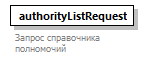 namespaceurn:ru:fss:integration:types:mchd:v01propertiesannotationsource<xs:element name="authorityListRequest">
  <xs:annotation>
    <xs:documentation>Запрос справочника полномочий</xs:documentation>
  </xs:annotation>
  <xs:complexType/>
</xs:element>№ п/пАтрибутКодОписаниеОтметка об обязательностиТипПример данныхРезультат запроса справочника полномочийauthorities1 из 2х:Ответ со списком полномочийОтвет об ошибке запросаДаdicAuthorityListResponseTypeУспешный результатauthorityДаAuthorityDicTypeПолномочиеAuthorityMnenonicTypeДаxs:stringНаимеование полномочияnameДаxs:stringОписание полномочияdescriptionНетxs:stringРодительское полномочиеparentMnemonicНетxs:stringДата сdateStartДаxs:dateTimeДата поdateEndДаxs:dateTimeРезультат об ошибкиprotocolСм. «Атрибутивный состав «Протокол ошибки»»ДаProtocolType<urn:dicAuthorityListResponse responseOn="string" xmlns:urn="urn:ru:fss:integration:types:mchd:v01">  <urn:authorities>    <!--Zero or more repetitions:-->    <urn:authority>      <urn:mnemonic>string</urn:mnemonic>      <urn:name>string</urn:name>      <!--Optional:-->      <urn:parentMnemonic>string</urn:parentMnemonic>      <urn:dateStart>2008-09-29</urn:dateStart>      <urn:dateEnd>2014-09-19</urn:dateEnd>      <!--Optional:-->      <urn:description>string</urn:description>    </urn:authority>  </urn:authorities>  <!--Optional:-->  <urn:protocol>    <!--Zero or more repetitions:-->    <urn:message>      <urn:mnemonic>string</urn:mnemonic>      <urn:level>ERROR</urn:level>      <!--Optional:-->      <urn:comment>string</urn:comment>      <!--Optional:-->      <urn:recommendation>string</urn:recommendation>    </urn:message>  </urn:protocol></urn:dicAuthorityListResponse>diagram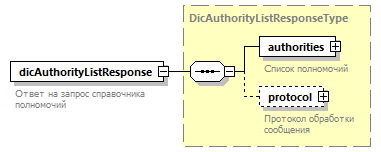 namespaceurn:ru:fss:integration:types:mchd:v01typeDicAuthorityListResponseTypepropertieschildrenauthorities protocolannotationsource<xs:element name="dicAuthorityListResponse" type="DicAuthorityListResponseType">
  <xs:annotation>
    <xs:documentation>Ответ на запрос справочника полномочий</xs:documentation>
  </xs:annotation>
</xs:element>diagram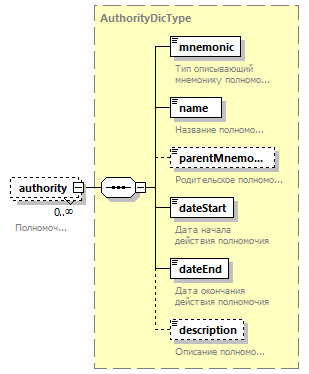 namespaceurn:ru:fss:integration:types:mchd:v01typeAuthorityDicTypepropertieschildrenmnemonic name parentMnemonic dateStart dateEnd descriptionannotationsource<xs:element name="authority" type="AuthorityDicType" minOccurs="0" maxOccurs="unbounded">
  <xs:annotation>
    <xs:documentation>Полномочие</xs:documentation>
  </xs:annotation>
</xs:element><urn:powerOfAttorney xmlns:urn="urn:ru:fss:integration:types:mchd:v01"  ...><!-- Данные электронной доверенности в соответствии с спецификацией -->………<ds:Signature xmlns:ds="http://www.w3.org/2000/09/xmldsig#" >	<!-- Enveloped Signature. Электронная подпись доверенности от лица доверителя -->	<ds:SignedInfo>	<!—Данные о подписанной информации, методах какноникализации, алгоритмах -->………	</ds:SignedInfo>	<ds:SignatureValue>	<!—Значение подписи --></ds:SignatureValue>	<ds:KeyInfo>		<ds:X509Data>			<ds:X509Certificate><!—Содержимое публичного сертификата подписанта (доверителя) -->                     </ds:X509Certificate>           </ds:X509Data>	</ds:KeyInfo>	<ds:Object>		<QualifyingProperties xmlns="http://uri.etsi.org/01903/v1.3.2#" Target="#Signature1-5638004da-93e3-3241-17c5-5725377618f">			<!—Данные о времени подписи (метка времени сформированная с помощью Службы Штампов времени (TSA)) -->		</QualifyingProperties>	</ds:Object></ds:Signature></urn:powerOfAttorney><?xml version="1.0" encoding="UTF-8"?><ns2:powerOfAttorney xmlns:ns2="urn:ru:fss:integration:types:mchd:v01" xmlns="http://www.fss.ru/integration/types/common/v01" Id="PA_0c97b089-a2f0-4687-bb02-82ea2b74f0b6"><ns2:systemInfo><specVersion>1</specVersion><software>1</software><softwareVersion>1</softwareVersion></ns2:systemInfo><ns2:generalInfo><ns2:uuid>0c97b089-a2f0-4687-bb02-82ea2b74f0b6</ns2:uuid><ns2:startDate>2021-08-23T00:00:00.000Z</ns2:startDate><ns2:endDate>2022-08-23T00:00:00.000Z</ns2:endDate><ns2:comment>комментарий</ns2:comment></ns2:generalInfo><ns2:principal><ns2:person><ns2:firstName>Доверитель</ns2:firstName><ns2:lastName>Доверителев1</ns2:lastName><ns2:middleName>Доверителевич</ns2:middleName><ns2:birthDate>1960-01-11Z</ns2:birthDate><ns2:snils>123456789</ns2:snils><ns2:inn>1234568789</ns2:inn></ns2:person></ns2:principal><ns2:representative><ns2:person><ns2:firstName>Уполномоченный</ns2:firstName><ns2:lastName>Уполномоченов</ns2:lastName><ns2:middleName>Уполномоченович</ns2:middleName><ns2:birthDate>1986-05-12Z</ns2:birthDate><ns2:snils>12312123123</ns2:snils><ns2:inn>1234567</ns2:inn></ns2:person><ns2:authorities><ns2:authority><ns2:mnemonic entrustment="true">authority1</ns2:mnemonic></ns2:authority><ns2:authority><ns2:mnemonic entrustment="true">authority2</ns2:mnemonic></ns2:authority><ns2:authority><ns2:mnemonic entrustment="false">authority3</ns2:mnemonic></ns2:authority><ns2:authority><ns2:mnemonic entrustment="false">authority4</ns2:mnemonic></ns2:authority></ns2:authorities></ns2:representative><ds:Signature xmlns:ds="http://www.w3.org/2000/09/xmldsig#" Id="xmldsig-edf40b7f-50b8-4e66-924c-c7fbd62b1e57"><ds:SignedInfo><ds:CanonicalizationMethod Algorithm="http://www.w3.org/2001/10/xml-exc-c14n#"/><ds:SignatureMethod Algorithm="urn:ietf:params:xml:ns:cpxmlsec:algorithms:gostr34102012-gostr34112012-256"/><ds:Reference Id="xmldsig-edf40b7f-50b8-4e66-924c-c7fbd62b1e57-ref0" URI="#PA_0c97b089-a2f0-4687-bb02-82ea2b74f0b6"><ds:Transforms><ds:Transform Algorithm="http://www.w3.org/2000/09/xmldsig#enveloped-signature"/></ds:Transforms><ds:DigestMethod Algorithm="urn:ietf:params:xml:ns:cpxmlsec:algorithms:gostr34112012-256"/><ds:DigestValue>nyhZn2ablc10AFAmv9TKihv+dEPY+imh/In+zEGp9bQ=</ds:DigestValue></ds:Reference><ds:Reference Type="http://uri.etsi.org/01903#SignedProperties" URI="#xmldsig-edf40b7f-50b8-4e66-924c-c7fbd62b1e57-signedprops"><ds:DigestMethod Algorithm="urn:ietf:params:xml:ns:cpxmlsec:algorithms:gostr34112012-256"/><ds:DigestValue>G7QjOQzONweM9AF1f6v0vDKm2RLIvgx2c+DS5R3uCII=</ds:DigestValue></ds:Reference></ds:SignedInfo><ds:SignatureValue Id="xmldsig-edf40b7f-50b8-4e66-924c-c7fbd62b1e57-sigvalue">H+LgoNXV1/ZDIb9pVq4rbCUqHOk086Ku7zM+QYmDIcZq1EzJEl1xqhEy3Ij06bAA+Kk8nLLNRgBD/zJ/ohCY8Q==</ds:SignatureValue><ds:KeyInfo><ds:X509Data><ds:X509Certificate>MIIEkDCCBD2gAwIBAgIEB+nCvDAKBggqhQMHAQEDAjCCAbcxFjAUBgUqhQNkAxILMDAwNjY2NjY2MjIxGjAYBggqhQMDgQMBARIMMDAwMTIzNDU2Nzg5MRgwFgYFKoUDZAESDTAxMjM0NTY3ODkxMjMxHTAbBgNVBAwMFNCj0YfRgNC10LTQuNGC0LXQu9GMMR0wGwYDVQQLDBTQo9C/0YDQsNCy0LvQtdC90LjQtTE8MDoGA1UECgwz0J7QntCeINCi0LXRgdGC0L7QstCw0Y8g0L7RgNCz0LDQvdC40LfQsNGG0LjRjyDihJYxMRUwEwYDVQQHDAzQnNC+0YHQutCy0LAxGzAZBgNVBAgMEjc3INCzLtCc0L7RgdC60LLQsDELMAkGA1UEBhMCUlUxODA2BgNVBCoML9Cj0YfRgNC10LTQuNGC0LXQu9GMINCj0YfRgNC10LTQuNGC0LXQu9C10LLQuNGHMR8wHQYDVQQEDBbQo9GH0YDQtdC00LjRgtC10LvQtdCyMU8wTQYDVQQDDEbQo9GH0YDQtdC00LjRgtC10LvQtdCyINCj0YfRgNC10LTQuNGC0LXQu9GMINCj0YfRgNC10LTQuNGC0LXQu9C10LLQuNGHMB4XDTIxMDkwOTExMTMzMFoXDTIyMDkwOTExMTMzMFowggG3MRYwFAYFKoUDZAMSCzAwMDY2NjY2NjIyMRowGAYIKoUDA4EDAQESDDAwMDEyMzQ1Njc4OTEYMBYGBSqFA2QBEg0wMTIzNDU2Nzg5MTIzMR0wGwYDVQQMDBTQo9GH0YDQtdC00LjRgtC10LvRjDEdMBsGA1UECwwU0KPQv9GA0LDQstC70LXQvdC40LUxPDA6BgNVBAoMM9Ce0J7QniDQotC10YHRgtC+0LLQsNGPINC+0YDQs9Cw0L3QuNC30LDRhtC40Y8g4oSWMTEVMBMGA1UEBwwM0JzQvtGB0LrQstCwMRswGQYDVQQIDBI3NyDQsy7QnNC+0YHQutCy0LAxCzAJBgNVBAYTAlJVMTgwNgYDVQQqDC/Qo9GH0YDQtdC00LjRgtC10LvRjCDQo9GH0YDQtdC00LjRgtC10LvQtdCy0LjRhzEfMB0GA1UEBAwW0KPRh9GA0LXQtNC40YLQtdC70LXQsjFPME0GA1UEAwxG0KPRh9GA0LXQtNC40YLQtdC70LXQsiDQo9GH0YDQtdC00LjRgtC10LvRjCDQo9GH0YDQtdC00LjRgtC10LvQtdCy0LjRhzBmMB8GCCqFAwcBAQEBMBMGByqFAwICIwEGCCqFAwcBAQICA0MABEDtg5WaXk6tGL/La0iJXZXS5oi+pPQM4HVQJ1fSZiHFIf8PvmGlXTTFa8EvuQjPAOsmBBhDP55L0l77bgdEp08qoyYwJDAOBgNVHQ8BAf8EBAMCBsAwEgYDVR0TAQH/BAgwBgEB/wIBBTAKBggqhQMHAQEDAgNBAGWyJaI/4H9hrPeakgWTME1fuWq/GRNiYzukqnYWB2us+JutcdzjTtNPlLXbkrogGh4Z3YgGKtAytn6VUCkHW18=</ds:X509Certificate></ds:X509Data></ds:KeyInfo><ds:Object><xades:QualifyingProperties xmlns:xades="http://uri.etsi.org/01903/v1.3.2#" xmlns:xades141="http://uri.etsi.org/01903/v1.4.1#" Target="#xmldsig-edf40b7f-50b8-4e66-924c-c7fbd62b1e57"><xades:SignedProperties Id="xmldsig-edf40b7f-50b8-4e66-924c-c7fbd62b1e57-signedprops"><xades:SignedSignatureProperties><xades:SigningTime>2021-09-17T12:24:31.714+03:00</xades:SigningTime><xades:SigningCertificate><xades:Cert><xades:CertDigest><ds:DigestMethod Algorithm="urn:ietf:params:xml:ns:cpxmlsec:algorithms:gostr34112012-256"/><ds:DigestValue>T2YlK7wTvTG8yt16s67McLUAIjyLP0l49mZampXiuZU=</ds:DigestValue></xades:CertDigest><xades:IssuerSerial><ds:X509IssuerName>CN=Учредителев Учредитель Учредителевич,2.5.4.4=#0c16d0a3d187d180d0b5d0b4d0b8d182d0b5d0bbd0b5d0b2,2.5.4.42=#0c2fd0a3d187d180d0b5d0b4d0b8d182d0b5d0bbd18c20d0a3d187d180d0b5d0b4d0b8d182d0b5d0bbd0b5d0b2d0b8d187,C=RU,ST=77 г.Москва,L=Москва,O=ООО Тестовая организация №1,OU=Управление,2.5.4.12=#0c14d0a3d187d180d0b5d0b4d0b8d182d0b5d0bbd18c,1.2.643.100.1=#120d30313233343536373839313233,1.2.643.3.131.1.1=#120c303030313233343536373839,1.2.643.100.3=#120b3030303636363636363232</ds:X509IssuerName><ds:X509SerialNumber>132760252</ds:X509SerialNumber></xades:IssuerSerial></xades:Cert></xades:SigningCertificate></xades:SignedSignatureProperties></xades:SignedProperties><xades:UnsignedProperties><xades:UnsignedSignatureProperties><xades:SignatureTimeStamp><ds:CanonicalizationMethod Algorithm="http://www.w3.org/2001/10/xml-exc-c14n#"/><xades:EncapsulatedTimeStamp>MIAGCSqGSIb3DQEHAqCAMIIOhwIBAzEMMAoGBiqFAwICCQUAMH4GCyqGSIb3DQEJEAEEoG8EbTBrAgEBBgcqhQMCAiYEMDAwDAYIKoUDBwEBAgIFAAQgw9sdTrtCuxrTb9OBnjRyO0CBINYbSZsfaXFioP70XiICDTMwXZjNAAAAAAlgu90YDzIwMjEwOTE3MDkyNDM4WjADAgFkAgYBe/MSW4CgggiUMIIIkDCCCD+gAwIBAgIKTfQFXQAEAAOJOzAIBgYqhQMCAgMwggFIMRgwFgYFKoUDZAESDTEwMzc3MDAwODU0NDQxGjAYBggqhQMDgQMBARIMMDA3NzE3MTA3OTkxMTkwNwYDVQQJHjAEQwQ7AC4AIAQhBEMESQRRBDIEQQQ6BDgEOQAgBDIEMAQ7ACwAIAQ0AC4AIAAxADgxITAfBgNVBAgeGAA3ADcAIAQzAC4AIAQcBD4EQQQ6BDIEMDEVMBMGA1UEBx4MBBwEPgRBBDoEMgQwMSAwHgYJKoZIhvcNAQkBFhFpbmZvQGNyeXB0b3Byby5ydTELMAkGA1UEBhMCUlUxKTAnBgNVBAoeIAQeBB4EHgAgACIEGgQgBBgEHwQiBB4ALQQfBCAEHgAiMUEwPwYDVQQDHjgEIgQ1BEEEQgQ+BDIESwQ5ACAEIwQmACAEHgQeBB4AIAAiBBoEIAQYBB8EIgQeAC0EHwQgBB4AIjAeFw0yMTA1MzExNDU0MDBaFw0yMjA4MzExNTA0MDBaMIIBlDEYMBYGBSqFA2QBEg0xMDA3NzEyMzQ1Njc4MRowGAYIKoUDA4EDAQESDDAwNzcxMjM0NTY3ODEjMCEGCSqGSIb3DQEJARYUc3VwcG9ydEBjcnlwdG9wcm8ucnUxCzAJBgNVBAYTAlJVMSEwHwYDVQQIHhgANwA3ACAEMwAuACAEHAQ+BEEEOgQyBDAxFTATBgNVBAceDAQcBD4EQQQ6BDIEMDEpMCcGA1UECh4gBB4EHgQeACAAIgQaBCAEGAQfBCIEHgAtBB8EIAQeACIxHzAdBgNVBAseFgQiBDUEQQRCBD4EMgRLBDkAIAQjBCYxaTBnBgNVBAMeYAQiBDUEQQRCBD4EMgQwBE8AIARBBDsEQwQ2BDEEMAAgBEgEQgQwBDwEPwQ+BDIAIAQyBEAENQQ8BDUEPQQ4ACAEHgQeBB4AIAAiBBoEIAQYBB8EIgQeAC0EHwQgBB4AIjE5MDcGA1UECR4wBEMEOwAuACAEIQRDBEkEUQQyBEEEOgQ4BDkAIAQyBDAEOwAsACAENAAuACAAMQA4MGMwHAYGKoUDAgITMBIGByqFAwICIwEGByqFAwICHgEDQwAEQCHg7IYVOR7eBtGf5TGlmb4EbYpb1tAH5xWxVwd5uo8mcOAnT2hgZgBzNip300ZTsOv3pgIZpsOpYrFYRruwAzqjggS3MIIEszAOBgNVHQ8BAf8EBAMCBsAwFgYDVR0lAQH/BAwwCgYIKwYBBQUHAwgwHQYDVR0OBBYEFDd92KFhlnPgkATuWgnelHdqTIhhMIIBiQYDVR0jBIIBgDCCAXyAFHplou1Prm4wEO7EA8tb2lbE2uSxoYIBUKSCAUwwggFIMRgwFgYFKoUDZAESDTEwMzc3MDAwODU0NDQxGjAYBggqhQMDgQMBARIMMDA3NzE3MTA3OTkxMTkwNwYDVQQJHjAEQwQ7AC4AIAQhBEMESQRRBDIEQQQ6BDgEOQAgBDIEMAQ7ACwAIAQ0AC4AIAAxADgxITAfBgNVBAgeGAA3ADcAIAQzAC4AIAQcBD4EQQQ6BDIEMDEVMBMGA1UEBx4MBBwEPgRBBDoEMgQwMSAwHgYJKoZIhvcNAQkBFhFpbmZvQGNyeXB0b3Byby5ydTELMAkGA1UEBhMCUlUxKTAnBgNVBAoeIAQeBB4EHgAgACIEGgQgBBgEHwQiBB4ALQQfBCAEHgAiMUEwPwYDVQQDHjgEIgQ1BEEEQgQ+BDIESwQ5ACAEIwQmACAEHgQeBB4AIAAiBBoEIAQYBB8EIgQeAC0EHwQgBB4AIoIQTpjz80+VRJ1NixxSrES8JzBhBgNVHR8EWjBYMFagVKBShlBodHRwOi8vdGVzdGNhMTUuY3J5cHRvcHJvLnJ1L3JhL2NkcC83YTY1YTJlZDRmYWU2ZTMwMTBlZWM0MDNjYjViZGE1NmM0ZGFlNGIxLmNybDCBwAYIKwYBBQUHAQEEgbMwgbAwOQYIKwYBBQUHMAGGLWh0dHA6Ly90ZXN0Y2ExNS5jcnlwdG9wcm8ucnUvb2NzcG5jMi9vY3NwLnNyZjA3BggrBgEFBQcwAYYraHR0cDovL3Rlc3RjYTE1LmNyeXB0b3Byby5ydS9vY3NwMi9vY3NwLnNyZjA6BggrBgEFBQcwAoYuaHR0cDovL3Rlc3RjYTE1LmNyeXB0b3Byby5ydS9yYS9jZHAvY2FjZXI0LmNydDArBgNVHRAEJDAigA8yMDIxMDUzMTE0NTQwMFqBDzIwMjIwODMxMTQ1NDAwWjAdBgNVHSAEFjAUMAgGBiqFA2RxATAIBgYqhQNkcQIwNAYFKoUDZG8EKwwp0JrRgNC40L/RgtC+0J/RgNC+IENTUCAo0LLQtdGA0YHQuNGPIDMuNikwggEzBgUqhQNkcASCASgwggEkDCsi0JrRgNC40L/RgtC+0J/RgNC+IENTUCIgKNCy0LXRgNGB0LjRjyAzLjYpDFMi0KPQtNC+0YHRgtC+0LLQtdGA0Y/RjtGJ0LjQuSDRhtC10L3RgtGAICLQmtGA0LjQv9GC0L7Qn9GA0L4g0KPQpiIg0LLQtdGA0YHQuNC4IDEuNQxP0KHQtdGA0YLQuNGE0LjQutCw0YIg0YHQvtC+0YLQstC10YLRgdGC0LLQuNGPIOKEliDQodCkLzEyNC0yNzM4INC+0YIgMDEuMDcuMjAxNQxP0KHQtdGA0YLQuNGE0LjQutCw0YIg0YHQvtC+0YLQstC10YLRgdGC0LLQuNGPIOKEliDQodCkLzEyOC0yNzY4INC+0YIgMzEuMTIuMjAxNTAIBgYqhQMCAgMDQQBai2AuSFZnPT0ipjkhWGyekETrIInW7RpoBRvPfcXD4vBPjfIzcGht7IgOz721FNkbyWwpJ7ZPuB66aCUAGbHGMYIFWjCCBVYCAQEwggFYMIIBSDEYMBYGBSqFA2QBEg0xMDM3NzAwMDg1NDQ0MRowGAYIKoUDA4EDAQESDDAwNzcxNzEwNzk5MTE5MDcGA1UECR4wBEMEOwAuACAEIQRDBEkEUQQyBEEEOgQ4BDkAIAQyBDAEOwAsACAENAAuACAAMQA4MSEwHwYDVQQIHhgANwA3ACAEMwAuACAEHAQ+BEEEOgQyBDAxFTATBgNVBAceDAQcBD4EQQQ6BDIEMDEgMB4GCSqGSIb3DQEJARYRaW5mb0BjcnlwdG9wcm8ucnUxCzAJBgNVBAYTAlJVMSkwJwYDVQQKHiAEHgQeBB4AIAAiBBoEIAQYBB8EIgQeAC0EHwQgBB4AIjFBMD8GA1UEAx44BCIENQRBBEIEPgQyBEsEOQAgBCMEJgAgBB4EHgQeACAAIgQaBCAEGAQfBCIEHgAtBB8EIAQeACICCk30BV0ABAADiTswCgYGKoUDAgIJBQCgggOZMBoGCSqGSIb3DQEJAzENBgsqhkiG9w0BCRABBDAvBgkqhkiG9w0BCQQxIgQgAnKbSzf6ibfCww4eYqKpx9dQqV/aK6xw5hlhqlMthw8wggGXBgsqhkiG9w0BCRACDDGCAYYwggGCMIIBfjCCAXoEFB0M9hrqeaUXn8NScewlkT0pc2u1MIIBYDCCAVCkggFMMIIBSDEYMBYGBSqFA2QBEg0xMDM3NzAwMDg1NDQ0MRowGAYIKoUDA4EDAQESDDAwNzcxNzEwNzk5MTE5MDcGA1UECR4wBEMEOwAuACAEIQRDBEkEUQQyBEEEOgQ4BDkAIAQyBDAEOwAsACAENAAuACAAMQA4MSEwHwYDVQQIHhgANwA3ACAEMwAuACAEHAQ+BEEEOgQyBDAxFTATBgNVBAceDAQcBD4EQQQ6BDIEMDEgMB4GCSqGSIb3DQEJARYRaW5mb0BjcnlwdG9wcm8ucnUxCzAJBgNVBAYTAlJVMSkwJwYDVQQKHiAEHgQeBB4AIAAiBBoEIAQYBB8EIgQeAC0EHwQgBB4AIjFBMD8GA1UEAx44BCIENQRBBEIEPgQyBEsEOQAgBCMEJgAgBB4EHgQeACAAIgQaBCAEGAQfBCIEHgAtBB8EIAQeACICCk30BV0ABAADiTswggGtBgsqhkiG9w0BCRACLzGCAZwwggGYMIIBlDCCAZAwCAYGKoUDAgIJBCAP5nM/dkBrWLh8LQsmardVKf3hBXcQFPi2rMldmDkR+zCCAWAwggFQpIIBTDCCAUgxGDAWBgUqhQNkARINMTAzNzcwMDA4NTQ0NDEaMBgGCCqFAwOBAwEBEgwwMDc3MTcxMDc5OTExOTA3BgNVBAkeMARDBDsALgAgBCEEQwRJBFEEMgRBBDoEOAQ5ACAEMgQwBDsALAAgBDQALgAgADEAODEhMB8GA1UECB4YADcANwAgBDMALgAgBBwEPgRBBDoEMgQwMRUwEwYDVQQHHgwEHAQ+BEEEOgQyBDAxIDAeBgkqhkiG9w0BCQEWEWluZm9AY3J5cHRvcHJvLnJ1MQswCQYDVQQGEwJSVTEpMCcGA1UECh4gBB4EHgQeACAAIgQaBCAEGAQfBCIEHgAtBB8EIAQeACIxQTA/BgNVBAMeOAQiBDUEQQRCBD4EMgRLBDkAIAQjBCYAIAQeBB4EHgAgACIEGgQgBBgEHwQiBB4ALQQfBCAEHgAiAgpN9AVdAAQAA4k7MAoGBiqFAwICEwUABEDoC09kAtYIKda65wNNqMXGWfPZhxsO5pw8zf5BcJSPYLVFph/63tctLVWsRLknm+QrVuYJewgoejis4yLC5UjWAAAAAA==</xades:EncapsulatedTimeStamp></xades:SignatureTimeStamp></xades:UnsignedSignatureProperties></xades:UnsignedProperties></xades:QualifyingProperties></ds:Object></ds:Signature></ns2:powerOfAttorney><?xml version="1.0" encoding="UTF-8"?><ns2:powerOfAttorney xmlns:ns2="urn:ru:fss:integration:types:mchd:v01" xmlns="http://www.fss.ru/integration/types/common/v01" Id="PA_7f76468a-bed0-4733-861e-26f83039f6bc"><ns2:systemInfo><specVersion>1</specVersion><software>1</software><softwareVersion>1</softwareVersion></ns2:systemInfo><ns2:generalInfo><ns2:uuid>7f76468a-bed0-4733-861e-26f83039f6bc</ns2:uuid><ns2:startDate>2021-08-23T00:00:00.000Z</ns2:startDate><ns2:endDate>2022-08-23T00:00:00.000Z</ns2:endDate><ns2:comment>комментарий</ns2:comment></ns2:generalInfo><ns2:owner><ns2:legalOrganization><ns2:fullName>fullName</ns2:fullName><ns2:inn>123123123</ns2:inn><ns2:kpp>1235567</ns2:kpp><ns2:ogrn>12345678990</ns2:ogrn></ns2:legalOrganization></ns2:owner><ns2:principal><ns2:person><ns2:firstName>Доверитель</ns2:firstName><ns2:lastName>Доверителев</ns2:lastName><ns2:middleName>Доверителевич</ns2:middleName><ns2:birthDate>1960-01-11Z</ns2:birthDate><ns2:snils>123456789</ns2:snils><ns2:inn>1234568789</ns2:inn></ns2:person></ns2:principal><ns2:representative><ns2:person><ns2:firstName>Уполномоченный</ns2:firstName><ns2:lastName>Уполномоченов</ns2:lastName><ns2:middleName>Уполномоченович</ns2:middleName><ns2:birthDate>1986-05-12Z</ns2:birthDate><ns2:snils>12312123123</ns2:snils><ns2:inn>1234567</ns2:inn></ns2:person><ns2:authorities><ns2:authority><ns2:mnemonic entrustment="true">authority1</ns2:mnemonic></ns2:authority><ns2:authority><ns2:mnemonic entrustment="true">authority2</ns2:mnemonic></ns2:authority><ns2:authority><ns2:mnemonic entrustment="false">authority3</ns2:mnemonic></ns2:authority><ns2:authority><ns2:mnemonic entrustment="false">authority4</ns2:mnemonic></ns2:authority></ns2:authorities></ns2:representative><ds:Signature xmlns:ds="http://www.w3.org/2000/09/xmldsig#" Id="xmldsig-ca98bb34-7ce0-40ea-80cf-d49aa2a8043a"><ds:SignedInfo><ds:CanonicalizationMethod Algorithm="http://www.w3.org/2001/10/xml-exc-c14n#"/><ds:SignatureMethod Algorithm="urn:ietf:params:xml:ns:cpxmlsec:algorithms:gostr34102012-gostr34112012-256"/><ds:Reference Id="xmldsig-ca98bb34-7ce0-40ea-80cf-d49aa2a8043a-ref0" URI="#PA_7f76468a-bed0-4733-861e-26f83039f6bc"><ds:Transforms><ds:Transform Algorithm="http://www.w3.org/2000/09/xmldsig#enveloped-signature"/></ds:Transforms><ds:DigestMethod Algorithm="urn:ietf:params:xml:ns:cpxmlsec:algorithms:gostr34112012-256"/><ds:DigestValue>gQF1hSWKg7fONe5k0cj2ewQrab9+4a2sKmP7tmXai5A=</ds:DigestValue></ds:Reference><ds:Reference Type="http://uri.etsi.org/01903#SignedProperties" URI="#xmldsig-ca98bb34-7ce0-40ea-80cf-d49aa2a8043a-signedprops"><ds:DigestMethod Algorithm="urn:ietf:params:xml:ns:cpxmlsec:algorithms:gostr34112012-256"/><ds:DigestValue>sWe/qSbFHUWv5K1imCd7BGtVvgZlnO/es2JDU3OW6s0=</ds:DigestValue></ds:Reference></ds:SignedInfo><ds:SignatureValue Id="xmldsig-ca98bb34-7ce0-40ea-80cf-d49aa2a8043a-sigvalue">MON4CKgjHaSBFqGz5eSP2iWPQ1f5H+iXkVoNm6TlwqzYQAEU8E36hc8cmbgdZnraIx4POYpZ+5Z18YgEsdpgRg==</ds:SignatureValue><ds:KeyInfo><ds:X509Data><ds:X509Certificate>MIIEkDCCBD2gAwIBAgIEB+nCvDAKBggqhQMHAQEDAjCCAbcxFjAUBgUqhQNkAxILMDAwNjY2NjY2MjIxGjAYBggqhQMDgQMBARIMMDAwMTIzNDU2Nzg5MRgwFgYFKoUDZAESDTAxMjM0NTY3ODkxMjMxHTAbBgNVBAwMFNCj0YfRgNC10LTQuNGC0LXQu9GMMR0wGwYDVQQLDBTQo9C/0YDQsNCy0LvQtdC90LjQtTE8MDoGA1UECgwz0J7QntCeINCi0LXRgdGC0L7QstCw0Y8g0L7RgNCz0LDQvdC40LfQsNGG0LjRjyDihJYxMRUwEwYDVQQHDAzQnNC+0YHQutCy0LAxGzAZBgNVBAgMEjc3INCzLtCc0L7RgdC60LLQsDELMAkGA1UEBhMCUlUxODA2BgNVBCoML9Cj0YfRgNC10LTQuNGC0LXQu9GMINCj0YfRgNC10LTQuNGC0LXQu9C10LLQuNGHMR8wHQYDVQQEDBbQo9GH0YDQtdC00LjRgtC10LvQtdCyMU8wTQYDVQQDDEbQo9GH0YDQtdC00LjRgtC10LvQtdCyINCj0YfRgNC10LTQuNGC0LXQu9GMINCj0YfRgNC10LTQuNGC0LXQu9C10LLQuNGHMB4XDTIxMDkwOTExMTMzMFoXDTIyMDkwOTExMTMzMFowggG3MRYwFAYFKoUDZAMSCzAwMDY2NjY2NjIyMRowGAYIKoUDA4EDAQESDDAwMDEyMzQ1Njc4OTEYMBYGBSqFA2QBEg0wMTIzNDU2Nzg5MTIzMR0wGwYDVQQMDBTQo9GH0YDQtdC00LjRgtC10LvRjDEdMBsGA1UECwwU0KPQv9GA0LDQstC70LXQvdC40LUxPDA6BgNVBAoMM9Ce0J7QniDQotC10YHRgtC+0LLQsNGPINC+0YDQs9Cw0L3QuNC30LDRhtC40Y8g4oSWMTEVMBMGA1UEBwwM0JzQvtGB0LrQstCwMRswGQYDVQQIDBI3NyDQsy7QnNC+0YHQutCy0LAxCzAJBgNVBAYTAlJVMTgwNgYDVQQqDC/Qo9GH0YDQtdC00LjRgtC10LvRjCDQo9GH0YDQtdC00LjRgtC10LvQtdCy0LjRhzEfMB0GA1UEBAwW0KPRh9GA0LXQtNC40YLQtdC70LXQsjFPME0GA1UEAwxG0KPRh9GA0LXQtNC40YLQtdC70LXQsiDQo9GH0YDQtdC00LjRgtC10LvRjCDQo9GH0YDQtdC00LjRgtC10LvQtdCy0LjRhzBmMB8GCCqFAwcBAQEBMBMGByqFAwICIwEGCCqFAwcBAQICA0MABEDtg5WaXk6tGL/La0iJXZXS5oi+pPQM4HVQJ1fSZiHFIf8PvmGlXTTFa8EvuQjPAOsmBBhDP55L0l77bgdEp08qoyYwJDAOBgNVHQ8BAf8EBAMCBsAwEgYDVR0TAQH/BAgwBgEB/wIBBTAKBggqhQMHAQEDAgNBAGWyJaI/4H9hrPeakgWTME1fuWq/GRNiYzukqnYWB2us+JutcdzjTtNPlLXbkrogGh4Z3YgGKtAytn6VUCkHW18=</ds:X509Certificate></ds:X509Data></ds:KeyInfo><ds:Object><xades:QualifyingProperties xmlns:xades="http://uri.etsi.org/01903/v1.3.2#" xmlns:xades141="http://uri.etsi.org/01903/v1.4.1#" Target="#xmldsig-ca98bb34-7ce0-40ea-80cf-d49aa2a8043a"><xades:SignedProperties Id="xmldsig-ca98bb34-7ce0-40ea-80cf-d49aa2a8043a-signedprops"><xades:SignedSignatureProperties><xades:SigningTime>2021-09-16T12:00:38.645+03:00</xades:SigningTime><xades:SigningCertificate><xades:Cert><xades:CertDigest><ds:DigestMethod Algorithm="urn:ietf:params:xml:ns:cpxmlsec:algorithms:gostr34112012-256"/><ds:DigestValue>T2YlK7wTvTG8yt16s67McLUAIjyLP0l49mZampXiuZU=</ds:DigestValue></xades:CertDigest><xades:IssuerSerial><ds:X509IssuerName>CN=Учредителев Учредитель Учредителевич,2.5.4.4=#0c16d0a3d187d180d0b5d0b4d0b8d182d0b5d0bbd0b5d0b2,2.5.4.42=#0c2fd0a3d187d180d0b5d0b4d0b8d182d0b5d0bbd18c20d0a3d187d180d0b5d0b4d0b8d182d0b5d0bbd0b5d0b2d0b8d187,C=RU,ST=77 г.Москва,L=Москва,O=ООО Тестовая организация №1,OU=Управление,2.5.4.12=#0c14d0a3d187d180d0b5d0b4d0b8d182d0b5d0bbd18c,1.2.643.100.1=#120d30313233343536373839313233,1.2.643.3.131.1.1=#120c303030313233343536373839,1.2.643.100.3=#120b3030303636363636363232</ds:X509IssuerName><ds:X509SerialNumber>132760252</ds:X509SerialNumber></xades:IssuerSerial></xades:Cert></xades:SigningCertificate></xades:SignedSignatureProperties></xades:SignedProperties><xades:UnsignedProperties><xades:UnsignedSignatureProperties><xades:SignatureTimeStamp><ds:CanonicalizationMethod Algorithm="http://www.w3.org/2001/10/xml-exc-c14n#"/><xades:EncapsulatedTimeStamp>MIAGCSqGSIb3DQEHAqCAMIIOhwIBAzEMMAoGBiqFAwICCQUAMH4GCyqGSIb3DQEJEAEEoG8EbTBrAgEBBgcqhQMCAiYEMDAwDAYIKoUDBwEBAgIFAAQgobuscVrmmhnQ9iKUxNK2AoizbMEOHwmIEe6XGvlVTfACDTMwXZjNAAAAAAlebJYYDzIwMjEwOTE2MDkwMDQzWjADAgFkAgYBe+3WIYmgggiUMIIIkDCCCD+gAwIBAgIKTfQFXQAEAAOJOzAIBgYqhQMCAgMwggFIMRgwFgYFKoUDZAESDTEwMzc3MDAwODU0NDQxGjAYBggqhQMDgQMBARIMMDA3NzE3MTA3OTkxMTkwNwYDVQQJHjAEQwQ7AC4AIAQhBEMESQRRBDIEQQQ6BDgEOQAgBDIEMAQ7ACwAIAQ0AC4AIAAxADgxITAfBgNVBAgeGAA3ADcAIAQzAC4AIAQcBD4EQQQ6BDIEMDEVMBMGA1UEBx4MBBwEPgRBBDoEMgQwMSAwHgYJKoZIhvcNAQkBFhFpbmZvQGNyeXB0b3Byby5ydTELMAkGA1UEBhMCUlUxKTAnBgNVBAoeIAQeBB4EHgAgACIEGgQgBBgEHwQiBB4ALQQfBCAEHgAiMUEwPwYDVQQDHjgEIgQ1BEEEQgQ+BDIESwQ5ACAEIwQmACAEHgQeBB4AIAAiBBoEIAQYBB8EIgQeAC0EHwQgBB4AIjAeFw0yMTA1MzExNDU0MDBaFw0yMjA4MzExNTA0MDBaMIIBlDEYMBYGBSqFA2QBEg0xMDA3NzEyMzQ1Njc4MRowGAYIKoUDA4EDAQESDDAwNzcxMjM0NTY3ODEjMCEGCSqGSIb3DQEJARYUc3VwcG9ydEBjcnlwdG9wcm8ucnUxCzAJBgNVBAYTAlJVMSEwHwYDVQQIHhgANwA3ACAEMwAuACAEHAQ+BEEEOgQyBDAxFTATBgNVBAceDAQcBD4EQQQ6BDIEMDEpMCcGA1UECh4gBB4EHgQeACAAIgQaBCAEGAQfBCIEHgAtBB8EIAQeACIxHzAdBgNVBAseFgQiBDUEQQRCBD4EMgRLBDkAIAQjBCYxaTBnBgNVBAMeYAQiBDUEQQRCBD4EMgQwBE8AIARBBDsEQwQ2BDEEMAAgBEgEQgQwBDwEPwQ+BDIAIAQyBEAENQQ8BDUEPQQ4ACAEHgQeBB4AIAAiBBoEIAQYBB8EIgQeAC0EHwQgBB4AIjE5MDcGA1UECR4wBEMEOwAuACAEIQRDBEkEUQQyBEEEOgQ4BDkAIAQyBDAEOwAsACAENAAuACAAMQA4MGMwHAYGKoUDAgITMBIGByqFAwICIwEGByqFAwICHgEDQwAEQCHg7IYVOR7eBtGf5TGlmb4EbYpb1tAH5xWxVwd5uo8mcOAnT2hgZgBzNip300ZTsOv3pgIZpsOpYrFYRruwAzqjggS3MIIEszAOBgNVHQ8BAf8EBAMCBsAwFgYDVR0lAQH/BAwwCgYIKwYBBQUHAwgwHQYDVR0OBBYEFDd92KFhlnPgkATuWgnelHdqTIhhMIIBiQYDVR0jBIIBgDCCAXyAFHplou1Prm4wEO7EA8tb2lbE2uSxoYIBUKSCAUwwggFIMRgwFgYFKoUDZAESDTEwMzc3MDAwODU0NDQxGjAYBggqhQMDgQMBARIMMDA3NzE3MTA3OTkxMTkwNwYDVQQJHjAEQwQ7AC4AIAQhBEMESQRRBDIEQQQ6BDgEOQAgBDIEMAQ7ACwAIAQ0AC4AIAAxADgxITAfBgNVBAgeGAA3ADcAIAQzAC4AIAQcBD4EQQQ6BDIEMDEVMBMGA1UEBx4MBBwEPgRBBDoEMgQwMSAwHgYJKoZIhvcNAQkBFhFpbmZvQGNyeXB0b3Byby5ydTELMAkGA1UEBhMCUlUxKTAnBgNVBAoeIAQeBB4EHgAgACIEGgQgBBgEHwQiBB4ALQQfBCAEHgAiMUEwPwYDVQQDHjgEIgQ1BEEEQgQ+BDIESwQ5ACAEIwQmACAEHgQeBB4AIAAiBBoEIAQYBB8EIgQeAC0EHwQgBB4AIoIQTpjz80+VRJ1NixxSrES8JzBhBgNVHR8EWjBYMFagVKBShlBodHRwOi8vdGVzdGNhMTUuY3J5cHRvcHJvLnJ1L3JhL2NkcC83YTY1YTJlZDRmYWU2ZTMwMTBlZWM0MDNjYjViZGE1NmM0ZGFlNGIxLmNybDCBwAYIKwYBBQUHAQEEgbMwgbAwOQYIKwYBBQUHMAGGLWh0dHA6Ly90ZXN0Y2ExNS5jcnlwdG9wcm8ucnUvb2NzcG5jMi9vY3NwLnNyZjA3BggrBgEFBQcwAYYraHR0cDovL3Rlc3RjYTE1LmNyeXB0b3Byby5ydS9vY3NwMi9vY3NwLnNyZjA6BggrBgEFBQcwAoYuaHR0cDovL3Rlc3RjYTE1LmNyeXB0b3Byby5ydS9yYS9jZHAvY2FjZXI0LmNydDArBgNVHRAEJDAigA8yMDIxMDUzMTE0NTQwMFqBDzIwMjIwODMxMTQ1NDAwWjAdBgNVHSAEFjAUMAgGBiqFA2RxATAIBgYqhQNkcQIwNAYFKoUDZG8EKwwp0JrRgNC40L/RgtC+0J/RgNC+IENTUCAo0LLQtdGA0YHQuNGPIDMuNikwggEzBgUqhQNkcASCASgwggEkDCsi0JrRgNC40L/RgtC+0J/RgNC+IENTUCIgKNCy0LXRgNGB0LjRjyAzLjYpDFMi0KPQtNC+0YHRgtC+0LLQtdGA0Y/RjtGJ0LjQuSDRhtC10L3RgtGAICLQmtGA0LjQv9GC0L7Qn9GA0L4g0KPQpiIg0LLQtdGA0YHQuNC4IDEuNQxP0KHQtdGA0YLQuNGE0LjQutCw0YIg0YHQvtC+0YLQstC10YLRgdGC0LLQuNGPIOKEliDQodCkLzEyNC0yNzM4INC+0YIgMDEuMDcuMjAxNQxP0KHQtdGA0YLQuNGE0LjQutCw0YIg0YHQvtC+0YLQstC10YLRgdGC0LLQuNGPIOKEliDQodCkLzEyOC0yNzY4INC+0YIgMzEuMTIuMjAxNTAIBgYqhQMCAgMDQQBai2AuSFZnPT0ipjkhWGyekETrIInW7RpoBRvPfcXD4vBPjfIzcGht7IgOz721FNkbyWwpJ7ZPuB66aCUAGbHGMYIFWjCCBVYCAQEwggFYMIIBSDEYMBYGBSqFA2QBEg0xMDM3NzAwMDg1NDQ0MRowGAYIKoUDA4EDAQESDDAwNzcxNzEwNzk5MTE5MDcGA1UECR4wBEMEOwAuACAEIQRDBEkEUQQyBEEEOgQ4BDkAIAQyBDAEOwAsACAENAAuACAAMQA4MSEwHwYDVQQIHhgANwA3ACAEMwAuACAEHAQ+BEEEOgQyBDAxFTATBgNVBAceDAQcBD4EQQQ6BDIEMDEgMB4GCSqGSIb3DQEJARYRaW5mb0BjcnlwdG9wcm8ucnUxCzAJBgNVBAYTAlJVMSkwJwYDVQQKHiAEHgQeBB4AIAAiBBoEIAQYBB8EIgQeAC0EHwQgBB4AIjFBMD8GA1UEAx44BCIENQRBBEIEPgQyBEsEOQAgBCMEJgAgBB4EHgQeACAAIgQaBCAEGAQfBCIEHgAtBB8EIAQeACICCk30BV0ABAADiTswCgYGKoUDAgIJBQCgggOZMBoGCSqGSIb3DQEJAzENBgsqhkiG9w0BCRABBDAvBgkqhkiG9w0BCQQxIgQgSFBd7RZjxbUfr/rjSpulWDG90M6gKpab3WlXkyp8H98wggGXBgsqhkiG9w0BCRACDDGCAYYwggGCMIIBfjCCAXoEFB0M9hrqeaUXn8NScewlkT0pc2u1MIIBYDCCAVCkggFMMIIBSDEYMBYGBSqFA2QBEg0xMDM3NzAwMDg1NDQ0MRowGAYIKoUDA4EDAQESDDAwNzcxNzEwNzk5MTE5MDcGA1UECR4wBEMEOwAuACAEIQRDBEkEUQQyBEEEOgQ4BDkAIAQyBDAEOwAsACAENAAuACAAMQA4MSEwHwYDVQQIHhgANwA3ACAEMwAuACAEHAQ+BEEEOgQyBDAxFTATBgNVBAceDAQcBD4EQQQ6BDIEMDEgMB4GCSqGSIb3DQEJARYRaW5mb0BjcnlwdG9wcm8ucnUxCzAJBgNVBAYTAlJVMSkwJwYDVQQKHiAEHgQeBB4AIAAiBBoEIAQYBB8EIgQeAC0EHwQgBB4AIjFBMD8GA1UEAx44BCIENQRBBEIEPgQyBEsEOQAgBCMEJgAgBB4EHgQeACAAIgQaBCAEGAQfBCIEHgAtBB8EIAQeACICCk30BV0ABAADiTswggGtBgsqhkiG9w0BCRACLzGCAZwwggGYMIIBlDCCAZAwCAYGKoUDAgIJBCAP5nM/dkBrWLh8LQsmardVKf3hBXcQFPi2rMldmDkR+zCCAWAwggFQpIIBTDCCAUgxGDAWBgUqhQNkARINMTAzNzcwMDA4NTQ0NDEaMBgGCCqFAwOBAwEBEgwwMDc3MTcxMDc5OTExOTA3BgNVBAkeMARDBDsALgAgBCEEQwRJBFEEMgRBBDoEOAQ5ACAEMgQwBDsALAAgBDQALgAgADEAODEhMB8GA1UECB4YADcANwAgBDMALgAgBBwEPgRBBDoEMgQwMRUwEwYDVQQHHgwEHAQ+BEEEOgQyBDAxIDAeBgkqhkiG9w0BCQEWEWluZm9AY3J5cHRvcHJvLnJ1MQswCQYDVQQGEwJSVTEpMCcGA1UECh4gBB4EHgQeACAAIgQaBCAEGAQfBCIEHgAtBB8EIAQeACIxQTA/BgNVBAMeOAQiBDUEQQRCBD4EMgRLBDkAIAQjBCYAIAQeBB4EHgAgACIEGgQgBBgEHwQiBB4ALQQfBCAEHgAiAgpN9AVdAAQAA4k7MAoGBiqFAwICEwUABEBRNV4UAWGPv30CVmJl/xg/feCxNZRlrtCXEz08Ltqtt9ggqxGCVAUn8HlL55E6ih318/Mrgk/64+1F1wVWzfSzAAAAAA==</xades:EncapsulatedTimeStamp></xades:SignatureTimeStamp></xades:UnsignedSignatureProperties></xades:UnsignedProperties></xades:QualifyingProperties><authorities xmlns="urn:ru:fss:integration:types:signature:v01" xmlns:ns2="http://www.fss.ru/integration/types/common/v01" xmlns:ns3="urn:ru:fss:integration:types:mchd:v01"><authority><referenceId>xmldsig-ca98bb34-7ce0-40ea-80cf-d49aa2a8043a-ref0</referenceId><ns3:powerOfAttorneyLink><ns3:uuid>f6474f53-fd14-480d-8669-3569301e2a2e</ns3:uuid></ns3:powerOfAttorneyLink></authority></authorities></ds:Object></ds:Signature></ns2:powerOfAttorney>КодТекст ошибкиПримечаниеERR_1010Дата начала Доверенности не может быть меньше даты подписания документаERR_1020Превышает установленный срок дата окончания действия Доверенности.Дата окончания Доверенности ограничивается установленными правилами ФСС РФERR_1030Истек срок действия Доверенности или документ отозванПри установке активности Доверенности следует сравнивать Дату выдачи (установки Эл.подписи Доверителем) со сроком действия документа, с учетом наличия даты отзыва документа.ERR_1040Электронная подпись недействительнаПроверка как при создании Доверенности, так и при ее отзыве.ERR_1050Действие невозможно. Превышен лимит передоверия полномочия4 уровня передоверияERR_1060Дата отзыва не принадлежит периоду действия ДоверенностиДата отзыва документа должна входить в период действия Доверенности, но не ранее даты действия по отзыву.№ п/пНаименованиеРеквизитыЮр.лицо (в том числе Представительство иностранного юр.лица)Наименование, Адрес, ИНН, КПП ОГРН (в случае Представительства ОГРН не указывается)Физ.лицо, зарегистрированное как предприниматель (ИП, нотариус, адвокат, член семейной общины коренных малочисленных народов Севера, Сибири и Дальнего Востока РФ, фермерское хозяйство и иные)ФИО, СНИЛС, ИНН, ОГРНИП, Дата рожденияФиз.лицо (Добровольно застрахованный, Страхователь)Регистрационный номер страхователя, ФИО, СНИЛС, ИНН, Дата рождения, Рег.номер, (в случе наличия наемного персонала, то заполняется дополнительно Код подчиненности)№ п/пНаименованиеРеквизиты1Физ.лицо (Добровольно застрахованный или непосредственно Представитель Владельца процесса)ФИО, Дата рождения, СНИЛС, ИНН, Признак подписания Нотариусом, На основании.№ п/пНаименованиеРеквизитыЮр.лицо (в том числе Представительство иностранного юр.лица)Наименование, Адрес, ИНН, КПП ОГРН (в случае Представительства ОГРН не указывается)Физ.лицо, зарегистрированное как предприниматель (ИП, нотариус, адвокат, член семейной общины коренных малочисленных народов Севера, Сибири и Дальнего Востока РФ, фермерское хозяйство и иные)ФИО, СНИЛС, ИНН, ОГРНИП, Дата рождения, Документ, удостоверяющий личностьФиз.лицоФИО, СНИЛС, ИНН, Дата рождения, Документ, удостоверяющий личностьЭлектронный СертификатИдентификатор электронного сертификата*Код полномочия (powerOfAttorneyRespons  powerOfAttorneyRespons  а)*Наименование (наименование в классификаторе)Описание (наименование документа)Шаблон: Подписание ЭД <Название документа> со стороны <Роль контрагента> в рамках <Бизнес процесс, взаимодействие>Полное наименование подписываемого элемента в формате:{name space}element name*Дата началаДата окончанияВходит в (родительское полномочие)Результат обработкиСтатусОписаниеREGISTEREDЗарегистрированоСтатус Машиночитаемой Доверенности в Системе Фонда при успешном ответе на запрос «powerOfAttorney»REVOKEDОтозваноСтатус Машиночитаемой Доверенности в Системе Фонда при успешном ответе на запрос «revocationPowerOfAttorney»ERRORОшибкаИнформация об ошибке обработки одного из запросов «powerOfAttorney» или «revocationPowerOfAttorney»